П А С П О Р ТП А С П О Р ТП А С П О Р ТП А С П О Р ТП А С П О Р ТП А С П О Р Трегионального проектарегионального проектарегионального проектарегионального проектарегионального проектарегионального проектаБорьба с онкологическими заболеваниями (город федерального значения Санкт-Петербург)Борьба с онкологическими заболеваниями (город федерального значения Санкт-Петербург)Борьба с онкологическими заболеваниями (город федерального значения Санкт-Петербург)Борьба с онкологическими заболеваниями (город федерального значения Санкт-Петербург)Борьба с онкологическими заболеваниями (город федерального значения Санкт-Петербург)Борьба с онкологическими заболеваниями (город федерального значения Санкт-Петербург)1. Основные положения1. Основные положения1. Основные положения1. Основные положения1. Основные положения1. Основные положенияНаименование федерального проектаБорьба с онкологическими заболеваниямиБорьба с онкологическими заболеваниямиБорьба с онкологическими заболеваниямиБорьба с онкологическими заболеваниямиБорьба с онкологическими заболеваниямиКраткое наименование региональногопроектаБорьба с онкологическими заболеваниями (город федерального значения Санкт-Петербург)Борьба с онкологическими заболеваниями (город федерального значения Санкт-Петербург)Срок реализации проекта01.01.201931.12.2024Куратор регионального проектаЭргашев О.Н.Эргашев О.Н.вице-губернатор Санкт-Петербургавице-губернатор Санкт-Петербургавице-губернатор Санкт-ПетербургаРуководитель регионального проектаЛисовец Д.Г.Лисовец Д.Г.ПредседательПредседательПредседательАдминистратор регионального проектаАнтипов Е.Ю.Антипов Е.Ю.Заместитель председателяЗаместитель председателяЗаместитель председателяСвязь с государственными программами Российской Федерации1Государственная программаРазвитие здравоохранения в Санкт-ПетербургеРазвитие здравоохранения в Санкт-ПетербургеРазвитие здравоохранения в Санкт-ПетербургеСвязь с государственными программами Российской Федерации1ПодпрограммаСовершенствование оказания специализированной, включая высокотехнологичную, медицинской помощи, скорой, в том числе скорой специализированной, медицинской помощи, медицинской эвакуацииСовершенствование оказания специализированной, включая высокотехнологичную, медицинской помощи, скорой, в том числе скорой специализированной, медицинской помощи, медицинской эвакуацииСовершенствование оказания специализированной, включая высокотехнологичную, медицинской помощи, скорой, в том числе скорой специализированной, медицинской помощи, медицинской эвакуации2222222222222222. Цель и показатели регионального проекта2. Цель и показатели регионального проекта2. Цель и показатели регионального проекта2. Цель и показатели регионального проекта2. Цель и показатели регионального проекта2. Цель и показатели регионального проекта2. Цель и показатели регионального проекта2. Цель и показатели регионального проекта2. Цель и показатели регионального проекта2. Цель и показатели регионального проекта2. Цель и показатели регионального проекта2. Цель и показатели регионального проекта2. Цель и показатели регионального проектаСнижение смертности от новообразований в том числе от злокачественных. (город федерального значения Санкт-Петербург)Снижение смертности от новообразований в том числе от злокачественных. (город федерального значения Санкт-Петербург)Снижение смертности от новообразований в том числе от злокачественных. (город федерального значения Санкт-Петербург)Снижение смертности от новообразований в том числе от злокачественных. (город федерального значения Санкт-Петербург)Снижение смертности от новообразований в том числе от злокачественных. (город федерального значения Санкт-Петербург)Снижение смертности от новообразований в том числе от злокачественных. (город федерального значения Санкт-Петербург)Снижение смертности от новообразований в том числе от злокачественных. (город федерального значения Санкт-Петербург)Снижение смертности от новообразований в том числе от злокачественных. (город федерального значения Санкт-Петербург)Снижение смертности от новообразований в том числе от злокачественных. (город федерального значения Санкт-Петербург)Снижение смертности от новообразований в том числе от злокачественных. (город федерального значения Санкт-Петербург)Снижение смертности от новообразований в том числе от злокачественных. (город федерального значения Санкт-Петербург)Снижение смертности от новообразований в том числе от злокачественных. (город федерального значения Санкт-Петербург)Снижение смертности от новообразований в том числе от злокачественных. (город федерального значения Санкт-Петербург)Снижение смертности от новообразований в том числе от злокачественных. (город федерального значения Санкт-Петербург)Снижение смертности от новообразований в том числе от злокачественных. (город федерального значения Санкт-Петербург)№ п/п№ п/пНаименование показателяНаименование показателяНаименование показателяЕдиница измерения (по ОКЕИ)Базовое значениеБазовое значениеПериод, годПериод, годПериод, годПериод, годПериод, годПериод, годПериод, год№ п/п№ п/пНаименование показателяНаименование показателяНаименование показателяЕдиница измерения (по ОКЕИ)значениедата2019202020212022202320242024Доля злокачественных новообразований, выявленных на ранних стадиях Доля злокачественных новообразований, выявленных на ранних стадиях Доля злокачественных новообразований, выявленных на ранних стадиях Доля злокачественных новообразований, выявленных на ранних стадиях Доля злокачественных новообразований, выявленных на ранних стадиях Доля злокачественных новообразований, выявленных на ранних стадиях Доля злокачественных новообразований, выявленных на ранних стадиях Доля злокачественных новообразований, выявленных на ранних стадиях Доля злокачественных новообразований, выявленных на ранних стадиях Доля злокачественных новообразований, выявленных на ранних стадиях Доля злокачественных новообразований, выявленных на ранних стадиях Доля злокачественных новообразований, выявленных на ранних стадиях Доля злокачественных новообразований, выявленных на ранних стадиях Доля злокачественных новообразований, выявленных на ранних стадиях Доля злокачественных новообразований, выявленных на ранних стадиях 1.11.11.1Доля злокачественных новообразований, выявленных на ранних стадиях Доля злокачественных новообразований, выявленных на ранних стадиях Процент53,700031.12.201755,700055,700055,700055,700056,300057,000057,0000Удельный вес больных со злокачественными новообразованиями, состоящих на учете 5 лет и более, %Удельный вес больных со злокачественными новообразованиями, состоящих на учете 5 лет и более, %Удельный вес больных со злокачественными новообразованиями, состоящих на учете 5 лет и более, %Удельный вес больных со злокачественными новообразованиями, состоящих на учете 5 лет и более, %Удельный вес больных со злокачественными новообразованиями, состоящих на учете 5 лет и более, %Удельный вес больных со злокачественными новообразованиями, состоящих на учете 5 лет и более, %Удельный вес больных со злокачественными новообразованиями, состоящих на учете 5 лет и более, %Удельный вес больных со злокачественными новообразованиями, состоящих на учете 5 лет и более, %Удельный вес больных со злокачественными новообразованиями, состоящих на учете 5 лет и более, %Удельный вес больных со злокачественными новообразованиями, состоящих на учете 5 лет и более, %Удельный вес больных со злокачественными новообразованиями, состоящих на учете 5 лет и более, %Удельный вес больных со злокачественными новообразованиями, состоящих на учете 5 лет и более, %Удельный вес больных со злокачественными новообразованиями, состоящих на учете 5 лет и более, %Удельный вес больных со злокачественными новообразованиями, состоящих на учете 5 лет и более, %Удельный вес больных со злокачественными новообразованиями, состоящих на учете 5 лет и более, %1.21.21.2Удельный вес больных со злокачественными новообразованиями, состоящих на учете 5 лет и более, %Удельный вес больных со злокачественными новообразованиями, состоящих на учете 5 лет и более, %Процент55,500031.12.201756,000056,200056,300056,400056,500056,600056,6000Одногодичная летальность больных со злокачественными новообразованиями (умерли в течение первого года с момента установления диагноза из числа больных, впервые взятых на учет в предыдущем году), %Одногодичная летальность больных со злокачественными новообразованиями (умерли в течение первого года с момента установления диагноза из числа больных, впервые взятых на учет в предыдущем году), %Одногодичная летальность больных со злокачественными новообразованиями (умерли в течение первого года с момента установления диагноза из числа больных, впервые взятых на учет в предыдущем году), %Одногодичная летальность больных со злокачественными новообразованиями (умерли в течение первого года с момента установления диагноза из числа больных, впервые взятых на учет в предыдущем году), %Одногодичная летальность больных со злокачественными новообразованиями (умерли в течение первого года с момента установления диагноза из числа больных, впервые взятых на учет в предыдущем году), %Одногодичная летальность больных со злокачественными новообразованиями (умерли в течение первого года с момента установления диагноза из числа больных, впервые взятых на учет в предыдущем году), %Одногодичная летальность больных со злокачественными новообразованиями (умерли в течение первого года с момента установления диагноза из числа больных, впервые взятых на учет в предыдущем году), %Одногодичная летальность больных со злокачественными новообразованиями (умерли в течение первого года с момента установления диагноза из числа больных, впервые взятых на учет в предыдущем году), %Одногодичная летальность больных со злокачественными новообразованиями (умерли в течение первого года с момента установления диагноза из числа больных, впервые взятых на учет в предыдущем году), %Одногодичная летальность больных со злокачественными новообразованиями (умерли в течение первого года с момента установления диагноза из числа больных, впервые взятых на учет в предыдущем году), %Одногодичная летальность больных со злокачественными новообразованиями (умерли в течение первого года с момента установления диагноза из числа больных, впервые взятых на учет в предыдущем году), %Одногодичная летальность больных со злокачественными новообразованиями (умерли в течение первого года с момента установления диагноза из числа больных, впервые взятых на учет в предыдущем году), %Одногодичная летальность больных со злокачественными новообразованиями (умерли в течение первого года с момента установления диагноза из числа больных, впервые взятых на учет в предыдущем году), %Одногодичная летальность больных со злокачественными новообразованиями (умерли в течение первого года с момента установления диагноза из числа больных, впервые взятых на учет в предыдущем году), %Одногодичная летальность больных со злокачественными новообразованиями (умерли в течение первого года с момента установления диагноза из числа больных, впервые взятых на учет в предыдущем году), %1.31.31.3Одногодичная летальность больных со злокачественными новообразованиями (умерли в течение первого года с момента установления диагноза из числа больных, впервые взятых на учет в предыдущем году), %Одногодичная летальность больных со злокачественными новообразованиями (умерли в течение первого года с момента установления диагноза из числа больных, впервые взятых на учет в предыдущем году), %Процент21,800031.12.201721,000020,200019,500018,800018,200017,300017,3000333333333333. Задачи и результаты регионального проекта3. Задачи и результаты регионального проекта3. Задачи и результаты регионального проекта3. Задачи и результаты регионального проекта3. Задачи и результаты регионального проекта3. Задачи и результаты регионального проекта3. Задачи и результаты регионального проекта3. Задачи и результаты регионального проекта3. Задачи и результаты регионального проекта3. Задачи и результаты регионального проекта3. Задачи и результаты регионального проекта№ п/пНаименование задачи, результатаЕдиница измерения (по ОКЕИ)Период, годПериод, годПериод, годПериод, годПериод, годПериод, годХарактеристика результатаТип результата№ п/пНаименование задачи, результатаЕдиница измерения (по ОКЕИ)201920202021202220232024Характеристика результатаТип результатаЗадача национального проекта (справочно из паспорта федерального проекта): Разработка и реализация программ борьбы с онкологическими заболеваниями 0Задача национального проекта (справочно из паспорта федерального проекта): Разработка и реализация программ борьбы с онкологическими заболеваниями 0Задача национального проекта (справочно из паспорта федерального проекта): Разработка и реализация программ борьбы с онкологическими заболеваниями 0Задача национального проекта (справочно из паспорта федерального проекта): Разработка и реализация программ борьбы с онкологическими заболеваниями 0Задача национального проекта (справочно из паспорта федерального проекта): Разработка и реализация программ борьбы с онкологическими заболеваниями 0Задача национального проекта (справочно из паспорта федерального проекта): Разработка и реализация программ борьбы с онкологическими заболеваниями 0Задача национального проекта (справочно из паспорта федерального проекта): Разработка и реализация программ борьбы с онкологическими заболеваниями 0Задача национального проекта (справочно из паспорта федерального проекта): Разработка и реализация программ борьбы с онкологическими заболеваниями 0Задача национального проекта (справочно из паспорта федерального проекта): Разработка и реализация программ борьбы с онкологическими заболеваниями 0Задача национального проекта (справочно из паспорта федерального проекта): Разработка и реализация программ борьбы с онкологическими заболеваниями 0Задача национального проекта (справочно из паспорта федерального проекта): Разработка и реализация программ борьбы с онкологическими заболеваниями 01Внедрение региональной централизованной информационной системы «Организация оказания медицинской помощи больным онкологическими заболеваниями»Условная единица-----1Обеспечение реализации федерального проекта (результата федерального проекта)2Завершено переоснащение медицинским оборудованием не менее 160 региональных медицинских организаций, оказывающих помощь больным онкологическими заболеваниями (диспансеров/больниц)Единица788477Приобретение товаров, работ, услуг3Организовано не менее 420 центров амбулаторной онкологической помощи Единица81315181818Создание (реорганизация) организации (структурного подразделения)4В 85 субъектах Российской Федерации разработаны и утверждены региональные программы "Борьба с онкологическими заболеваниями"Единица1-----Министерством здравоохранения Российской Федерации в первом квартале 2019 года будет определено подведомственное федеральное учреждение и на его базе создан Утверждение документа44444444444№ п/пНаименование задачи, результатаЕдиница измерения (по ОКЕИ)Период, годПериод, годПериод, годПериод, годПериод, годПериод, годХарактеристика результатаТип результата№ п/пНаименование задачи, результатаЕдиница измерения (по ОКЕИ)201920202021202220232024Характеристика результатаТип результатакоординационный центр для обеспечения разработки и реализации региональных программ «Борьба с онкологическими заболеваниями», разработаны требования к региональным программам «Борьба онкологическими заболеваниями» (далее – требования)предусматривающие реализацию комплекса мер, направленных, в том числе на совершенствование профилактики и раннего выявления злокачественных новообразований, на повышение эффективности диагностики и лечения злокачественных новообразований, в том числе с применением эффективных методов диагностики злокачественных новообразований и использованием телемедицинских технологий, внедрение высокоэффективных радиологических, химиотерапевтических и комбинированных хирургических методов лечения с использованием клинических рекомендаций, обеспечение координационный центр для обеспечения разработки и реализации региональных программ «Борьба с онкологическими заболеваниями», разработаны требования к региональным программам «Борьба онкологическими заболеваниями» (далее – требования)предусматривающие реализацию комплекса мер, направленных, в том числе на совершенствование профилактики и раннего выявления злокачественных новообразований, на повышение эффективности диагностики и лечения злокачественных новообразований, в том числе с применением эффективных методов диагностики злокачественных новообразований и использованием телемедицинских технологий, внедрение высокоэффективных радиологических, химиотерапевтических и комбинированных хирургических методов лечения с использованием клинических рекомендаций, обеспечение координационный центр для обеспечения разработки и реализации региональных программ «Борьба с онкологическими заболеваниями», разработаны требования к региональным программам «Борьба онкологическими заболеваниями» (далее – требования)предусматривающие реализацию комплекса мер, направленных, в том числе на совершенствование профилактики и раннего выявления злокачественных новообразований, на повышение эффективности диагностики и лечения злокачественных новообразований, в том числе с применением эффективных методов диагностики злокачественных новообразований и использованием телемедицинских технологий, внедрение высокоэффективных радиологических, химиотерапевтических и комбинированных хирургических методов лечения с использованием клинических рекомендаций, обеспечение координационный центр для обеспечения разработки и реализации региональных программ «Борьба с онкологическими заболеваниями», разработаны требования к региональным программам «Борьба онкологическими заболеваниями» (далее – требования)предусматривающие реализацию комплекса мер, направленных, в том числе на совершенствование профилактики и раннего выявления злокачественных новообразований, на повышение эффективности диагностики и лечения злокачественных новообразований, в том числе с применением эффективных методов диагностики злокачественных новообразований и использованием телемедицинских технологий, внедрение высокоэффективных радиологических, химиотерапевтических и комбинированных хирургических методов лечения с использованием клинических рекомендаций, обеспечение 55555555555№ п/пНаименование задачи, результатаЕдиница измерения (по ОКЕИ)Период, годПериод, годПериод, годПериод, годПериод, годПериод, годХарактеристика результатаТип результата№ п/пНаименование задачи, результатаЕдиница измерения (по ОКЕИ)201920202021202220232024Характеристика результатаТип результатаполного цикла при применении химиотерапевтического лечения у больных со злокачественными новообразованиями, повышение доступности высокотехнологичных методов лечения для пациентов с онкологическими заболеваниями, повышение профессиональной квалификации медицинского персонала первичного звена здравоохранения, врачей-онкологов, врачей-радиологов и других специалистов, участвующих в оказании онкологической помощи населению, развитие реабилитации онкологических больных, внедрение современных программ реабилитации онкологических больных и программ психосоциальной поддержки онкологических больных. Во всех субъектах Российской Федерации на основании требований разработаны и утверждены региональные программы «Борьба с онкологическими заболеваниями». Координационным центром в полного цикла при применении химиотерапевтического лечения у больных со злокачественными новообразованиями, повышение доступности высокотехнологичных методов лечения для пациентов с онкологическими заболеваниями, повышение профессиональной квалификации медицинского персонала первичного звена здравоохранения, врачей-онкологов, врачей-радиологов и других специалистов, участвующих в оказании онкологической помощи населению, развитие реабилитации онкологических больных, внедрение современных программ реабилитации онкологических больных и программ психосоциальной поддержки онкологических больных. Во всех субъектах Российской Федерации на основании требований разработаны и утверждены региональные программы «Борьба с онкологическими заболеваниями». Координационным центром в полного цикла при применении химиотерапевтического лечения у больных со злокачественными новообразованиями, повышение доступности высокотехнологичных методов лечения для пациентов с онкологическими заболеваниями, повышение профессиональной квалификации медицинского персонала первичного звена здравоохранения, врачей-онкологов, врачей-радиологов и других специалистов, участвующих в оказании онкологической помощи населению, развитие реабилитации онкологических больных, внедрение современных программ реабилитации онкологических больных и программ психосоциальной поддержки онкологических больных. Во всех субъектах Российской Федерации на основании требований разработаны и утверждены региональные программы «Борьба с онкологическими заболеваниями». Координационным центром в полного цикла при применении химиотерапевтического лечения у больных со злокачественными новообразованиями, повышение доступности высокотехнологичных методов лечения для пациентов с онкологическими заболеваниями, повышение профессиональной квалификации медицинского персонала первичного звена здравоохранения, врачей-онкологов, врачей-радиологов и других специалистов, участвующих в оказании онкологической помощи населению, развитие реабилитации онкологических больных, внедрение современных программ реабилитации онкологических больных и программ психосоциальной поддержки онкологических больных. Во всех субъектах Российской Федерации на основании требований разработаны и утверждены региональные программы «Борьба с онкологическими заболеваниями». Координационным центром в 66666666666№ п/пНаименование задачи, результатаЕдиница измерения (по ОКЕИ)Период, годПериод, годПериод, годПериод, годПериод, годПериод, годХарактеристика результатаТип результата№ п/пНаименование задачи, результатаЕдиница измерения (по ОКЕИ)201920202021202220232024Характеристика результатаТип результатаРамках государственного задания будет осуществляться мониторинг реализации мероприятий региональных программ, по результатам которого ежегодно будет составляться отчет, содержащий рекомендации о дальнейшей корректировке и реализации мероприятий. По итогам 2024 года координационным центром будет сформирован итоговый отчет о результатах реализации региональных программ «Борьба с онкологическими заболеваниями» и их эффективности.Рамках государственного задания будет осуществляться мониторинг реализации мероприятий региональных программ, по результатам которого ежегодно будет составляться отчет, содержащий рекомендации о дальнейшей корректировке и реализации мероприятий. По итогам 2024 года координационным центром будет сформирован итоговый отчет о результатах реализации региональных программ «Борьба с онкологическими заболеваниями» и их эффективности.5Финансовое обеспечение оказания медицинской помощи больным с онкологическими заболеваниями в соответствии с клиническими рекомендациямиЕдиница111111Оказание услуг (выполнение работ)6Организованы не менее 420 центров амбулаторной онкологической помощиЕдиница-----18Создание (реорганизация) организации (структурного подразделения)77777777777№ п/пНаименование задачи, результатаЕдиница измерения (по ОКЕИ)Период, годПериод, годПериод, годПериод, годПериод, годПериод, годХарактеристика результатаТип результата№ п/пНаименование задачи, результатаЕдиница измерения (по ОКЕИ)201920202021202220232024Характеристика результатаТип результата7Завершено переоснащение медицинским оборудованием не менее 160 региональных медицинских организаций, оказывающих помощь больным онкологическими заболеваниями (диспансеров/больниц)Единица-----8Приобретение товаров, работ, услуг8Совершенствование системы оказания медицинской помощи больным онкологическими заболеваниямиЕдиница11----Приобретение товаров, работ, услуг9Переоснащение медицинским оборудованием региональных медицинских организаций, оказывающих помощь больным онкологическими заболеваниями (диспансеров/больниц)Единица-111--Приобретение товаров, работ, услуг888888888804. Финансовое обеспечение реализации регионального проекта4. Финансовое обеспечение реализации регионального проекта4. Финансовое обеспечение реализации регионального проекта4. Финансовое обеспечение реализации регионального проекта4. Финансовое обеспечение реализации регионального проекта4. Финансовое обеспечение реализации регионального проекта4. Финансовое обеспечение реализации регионального проекта4. Финансовое обеспечение реализации регионального проекта4. Финансовое обеспечение реализации регионального проекта4. Финансовое обеспечение реализации регионального проекта№ п/п№ п/пНаименование результата и источники финансированияОбъем финансового обеспечения по годам реализации (тыс. рублей)Объем финансового обеспечения по годам реализации (тыс. рублей)Объем финансового обеспечения по годам реализации (тыс. рублей)Объем финансового обеспечения по годам реализации (тыс. рублей)Объем финансового обеспечения по годам реализации (тыс. рублей)Объем финансового обеспечения по годам реализации (тыс. рублей)Всего(тыс. рублей)№ п/п№ п/пНаименование результата и источники финансирования201920202021202220232024Всего(тыс. рублей)112345678911Завершено переоснащение медицинским оборудованием не менее 160 региональных медицинских организаций, оказывающих помощь больным онкологическими заболеваниями (диспансеров/больниц)Завершено переоснащение медицинским оборудованием не менее 160 региональных медицинских организаций, оказывающих помощь больным онкологическими заболеваниями (диспансеров/больниц)Завершено переоснащение медицинским оборудованием не менее 160 региональных медицинских организаций, оказывающих помощь больным онкологическими заболеваниями (диспансеров/больниц)Завершено переоснащение медицинским оборудованием не менее 160 региональных медицинских организаций, оказывающих помощь больным онкологическими заболеваниями (диспансеров/больниц)Завершено переоснащение медицинским оборудованием не менее 160 региональных медицинских организаций, оказывающих помощь больным онкологическими заболеваниями (диспансеров/больниц)Завершено переоснащение медицинским оборудованием не менее 160 региональных медицинских организаций, оказывающих помощь больным онкологическими заболеваниями (диспансеров/больниц)Завершено переоснащение медицинским оборудованием не менее 160 региональных медицинских организаций, оказывающих помощь больным онкологическими заболеваниями (диспансеров/больниц)Завершено переоснащение медицинским оборудованием не менее 160 региональных медицинских организаций, оказывающих помощь больным онкологическими заболеваниями (диспансеров/больниц)1.1.1.1.консолидированный бюджет субъекта Российской Федерации, всего533 434,60902 431,70366 183,10438 112,000,000,002 240 161,401.1.1.1.1.1.бюджет субъекта533 434,60902 431,70366 183,10438 112,000,000,002 240 161,401.1.1.1.1.1.1.1.  в том числе:  межбюджетные трансферты0,000,000,000,000,000,000,001.1.1.1.1.1.1.1.1.1.    из них:    федеральному бюджету0,000,000,000,000,000,000,001.1.1.1.2.1.1.1.1.2.    бюджетам государственных     внебюджетных фондов     Российской Федерации0,000,000,000,000,000,000,001.1.1.1.2.1.1.1.1.1.2.1.       в том числе:       бюджету Пенсионного фонда        Российской Федерации0,000,000,000,000,000,000,001.1.1.1.2.2.1.1.1.1.2.2.       бюджету Фонда социального        страхования Российской Федерации0,000,000,000,000,000,000,001.1.1.1.2.3.1.1.1.1.2.3.       бюджету Федерального фонда        обязательного медицинского        страхования0,000,000,000,000,000,000,001.1.1.1.3.1.1.1.1.3.бюджетам территориальных государственных внебюджетных фондов(бюджетам территориальных 0,000,000,000,000,000,000,009999999999№ п/п№ п/пНаименование результата и источники финансированияОбъем финансового обеспечения по годам реализации (тыс. рублей)Объем финансового обеспечения по годам реализации (тыс. рублей)Объем финансового обеспечения по годам реализации (тыс. рублей)Объем финансового обеспечения по годам реализации (тыс. рублей)Объем финансового обеспечения по годам реализации (тыс. рублей)Объем финансового обеспечения по годам реализации (тыс. рублей)Всего(тыс. рублей)№ п/п№ п/пНаименование результата и источники финансирования201920202021202220232024Всего(тыс. рублей)1123456789фондов обязательного медицинского страхования) 1.1.1.1.4.1.1.1.1.4.   местным бюджетам0,000,000,000,000,000,000,001.1.1.1.5.1.1.1.1.5.    иным бюджетам субъектов     Российской Федерации0,000,000,000,000,000,000,001.1.2.1.1.2.    бюджеты территориальных     государственных внебюджетных     фондов (бюджеты     территориальных фондов    обязательного медицинского     страхованияя),всего0,000,000,000,000,000,000,001.1.2.1.1.1.2.1.    в том числе:    межбюджетные трансферты0,000,000,000,000,000,000,001.1.2.1.1.1.1.2.1.1.     из них:     бюджетам субъектов      Российской Федерации0,000,000,000,000,000,000,001.1.2.1.2.1.1.2.1.2.   бюджетам государственных    внебюджетных фондов   Российской Федерации   (бюджету Федерального фонда    обязательного   медицинского страхования)0,000,000,000,000,000,000,001.1.3.1.1.3.свод бюджетов Муниципальных образований0,000,000,000,000,000,000,001.1.3.1.1.1.3.1.  межбюджетные   трансферты в БС0,000,000,000,000,000,000,0010101010101010101010№ п/п№ п/пНаименование результата и источники финансированияОбъем финансового обеспечения по годам реализации (тыс. рублей)Объем финансового обеспечения по годам реализации (тыс. рублей)Объем финансового обеспечения по годам реализации (тыс. рублей)Объем финансового обеспечения по годам реализации (тыс. рублей)Объем финансового обеспечения по годам реализации (тыс. рублей)Объем финансового обеспечения по годам реализации (тыс. рублей)Всего(тыс. рублей)№ п/п№ п/пНаименование результата и источники финансирования201920202021202220232024Всего(тыс. рублей)11234567891.1.3.2.1.1.3.2.  межбюджетные   трансферты в МО  других субъектов РФ0,000,000,000,000,000,000,001.2.1.2.внебюджетные источники, всего0,000,000,000,000,000,000,0022Финансовое обеспечение оказания медицинской помощи больным с онкологическими заболеваниями в соответствии с клиническими рекомендациямиФинансовое обеспечение оказания медицинской помощи больным с онкологическими заболеваниями в соответствии с клиническими рекомендациямиФинансовое обеспечение оказания медицинской помощи больным с онкологическими заболеваниями в соответствии с клиническими рекомендациямиФинансовое обеспечение оказания медицинской помощи больным с онкологическими заболеваниями в соответствии с клиническими рекомендациямиФинансовое обеспечение оказания медицинской помощи больным с онкологическими заболеваниями в соответствии с клиническими рекомендациямиФинансовое обеспечение оказания медицинской помощи больным с онкологическими заболеваниями в соответствии с клиническими рекомендациямиФинансовое обеспечение оказания медицинской помощи больным с онкологическими заболеваниями в соответствии с клиническими рекомендациямиФинансовое обеспечение оказания медицинской помощи больным с онкологическими заболеваниями в соответствии с клиническими рекомендациями2.1.2.1.консолидированный бюджет субъекта Российской Федерации, всего8 087 450,0011 205 544,6113 862 820,3016 085 822,600,000,0049 241 637,512.1.1.2.1.1.бюджет субъекта0,000,000,000,000,000,000,002.1.1.1.2.1.1.1.  в том числе:  межбюджетные трансферты0,000,000,000,000,000,000,002.1.1.1.1.2.1.1.1.1.    из них:    федеральному бюджету0,000,000,000,000,000,000,002.1.1.1.2.2.1.1.1.2.    бюджетам государственных     внебюджетных фондов     Российской Федерации0,000,000,000,000,000,000,002.1.1.1.2.1.2.1.1.1.2.1.       в том числе:       бюджету Пенсионного фонда        Российской Федерации0,000,000,000,000,000,000,002.1.1.1.2.2.2.1.1.1.2.2.       бюджету Фонда социального        страхования Российской Федерации0,000,000,000,000,000,000,002.1.1.1.2.3.2.1.1.1.2.3.       бюджету Федерального фонда        обязательного медицинского        страхования0,000,000,000,000,000,000,0011111111111111111111№ п/п№ п/пНаименование результата и источники финансированияОбъем финансового обеспечения по годам реализации (тыс. рублей)Объем финансового обеспечения по годам реализации (тыс. рублей)Объем финансового обеспечения по годам реализации (тыс. рублей)Объем финансового обеспечения по годам реализации (тыс. рублей)Объем финансового обеспечения по годам реализации (тыс. рублей)Объем финансового обеспечения по годам реализации (тыс. рублей)Всего(тыс. рублей)№ п/п№ п/пНаименование результата и источники финансирования201920202021202220232024Всего(тыс. рублей)11234567892.1.1.1.3.2.1.1.1.3.бюджетам территориальных государственных внебюджетных фондов(бюджетам территориальных фондов обязательного медицинского страхования) 0,000,000,000,000,000,000,002.1.1.1.4.2.1.1.1.4.   местным бюджетам0,000,000,000,000,000,000,002.1.1.1.5.2.1.1.1.5.    иным бюджетам субъектов     Российской Федерации0,000,000,000,000,000,000,002.1.2.2.1.2.    бюджеты территориальных     государственных внебюджетных     фондов (бюджеты     территориальных фондов    обязательного медицинского     страхованияя),всего8 087 450,0011 205 544,6113 862 820,3016 085 822,600,000,0049 241 637,512.1.2.1.2.1.2.1.    в том числе:    межбюджетные трансферты0,000,000,000,000,000,000,002.1.2.1.1.2.1.2.1.1.     из них:     бюджетам субъектов      Российской Федерации0,000,000,000,000,000,000,002.1.2.1.2.2.1.2.1.2.   бюджетам государственных    внебюджетных фондов   Российской Федерации   (бюджету Федерального фонда    обязательного   медицинского страхования)0,000,000,000,000,000,000,002.1.3.2.1.3.свод бюджетов Муниципальных образований0,000,000,000,000,000,000,0012121212121212121212№ п/п№ п/пНаименование результата и источники финансированияОбъем финансового обеспечения по годам реализации (тыс. рублей)Объем финансового обеспечения по годам реализации (тыс. рублей)Объем финансового обеспечения по годам реализации (тыс. рублей)Объем финансового обеспечения по годам реализации (тыс. рублей)Объем финансового обеспечения по годам реализации (тыс. рублей)Объем финансового обеспечения по годам реализации (тыс. рублей)Всего(тыс. рублей)№ п/п№ п/пНаименование результата и источники финансирования201920202021202220232024Всего(тыс. рублей)11234567892.1.3.1.2.1.3.1.  межбюджетные   трансферты в БС0,000,000,000,000,000,000,002.1.3.2.2.1.3.2.  межбюджетные   трансферты в МО  других субъектов РФ0,000,000,000,000,000,000,002.2.2.2.внебюджетные источники, всего0,000,000,000,000,000,000,0033Совершенствование системы оказания медицинской помощи больным онкологическими заболеваниямиСовершенствование системы оказания медицинской помощи больным онкологическими заболеваниямиСовершенствование системы оказания медицинской помощи больным онкологическими заболеваниямиСовершенствование системы оказания медицинской помощи больным онкологическими заболеваниямиСовершенствование системы оказания медицинской помощи больным онкологическими заболеваниямиСовершенствование системы оказания медицинской помощи больным онкологическими заболеваниямиСовершенствование системы оказания медицинской помощи больным онкологическими заболеваниямиСовершенствование системы оказания медицинской помощи больным онкологическими заболеваниями3.1.3.1.консолидированный бюджет субъекта Российской Федерации, всего2 611 988,101 839 913,001 839 913,001 839 913,000,000,008 131 727,103.1.1.3.1.1.бюджет субъекта2 611 988,101 839 913,001 839 913,001 839 913,000,000,008 131 727,103.1.1.1.3.1.1.1.  в том числе:  межбюджетные трансферты0,000,000,000,000,000,000,003.1.1.1.1.3.1.1.1.1.    из них:    федеральному бюджету0,000,000,000,000,000,000,003.1.1.1.2.3.1.1.1.2.    бюджетам государственных     внебюджетных фондов     Российской Федерации0,000,000,000,000,000,000,003.1.1.1.2.1.3.1.1.1.2.1.       в том числе:       бюджету Пенсионного фонда        Российской Федерации0,000,000,000,000,000,000,003.1.1.1.2.2.3.1.1.1.2.2.       бюджету Фонда социального        страхования Российской Федерации0,000,000,000,000,000,000,003.1.1.1.3.1.1.1.       бюджету Федерального фонда 0,000,000,000,000,000,000,0013131313131313131313№ п/п№ п/пНаименование результата и источники финансированияОбъем финансового обеспечения по годам реализации (тыс. рублей)Объем финансового обеспечения по годам реализации (тыс. рублей)Объем финансового обеспечения по годам реализации (тыс. рублей)Объем финансового обеспечения по годам реализации (тыс. рублей)Объем финансового обеспечения по годам реализации (тыс. рублей)Объем финансового обеспечения по годам реализации (тыс. рублей)Всего(тыс. рублей)№ п/п№ п/пНаименование результата и источники финансирования201920202021202220232024Всего(тыс. рублей)11234567892.3.2.3.       обязательного медицинского        страхования3.1.1.1.3.3.1.1.1.3.бюджетам территориальных государственных внебюджетных фондов(бюджетам территориальных фондов обязательного медицинского страхования) 0,000,000,000,000,000,000,003.1.1.1.4.3.1.1.1.4.   местным бюджетам0,000,000,000,000,000,000,003.1.1.1.5.3.1.1.1.5.    иным бюджетам субъектов     Российской Федерации0,000,000,000,000,000,000,003.1.2.3.1.2.    бюджеты территориальных     государственных внебюджетных     фондов (бюджеты     территориальных фондов    обязательного медицинского     страхованияя),всего0,000,000,000,000,000,000,003.1.2.1.3.1.2.1.    в том числе:    межбюджетные трансферты0,000,000,000,000,000,000,003.1.2.1.1.3.1.2.1.1.     из них:     бюджетам субъектов      Российской Федерации0,000,000,000,000,000,000,003.1.2.1.2.3.1.2.1.2.   бюджетам государственных    внебюджетных фондов   Российской Федерации   (бюджету Федерального фонда    обязательного   медицинского страхования)0,000,000,000,000,000,000,0014141414141414141414№ п/п№ п/пНаименование результата и источники финансированияОбъем финансового обеспечения по годам реализации (тыс. рублей)Объем финансового обеспечения по годам реализации (тыс. рублей)Объем финансового обеспечения по годам реализации (тыс. рублей)Объем финансового обеспечения по годам реализации (тыс. рублей)Объем финансового обеспечения по годам реализации (тыс. рублей)Объем финансового обеспечения по годам реализации (тыс. рублей)Всего(тыс. рублей)№ п/п№ п/пНаименование результата и источники финансирования201920202021202220232024Всего(тыс. рублей)11234567893.1.3.3.1.3.свод бюджетов Муниципальных образований0,000,000,000,000,000,000,003.1.3.1.3.1.3.1.  межбюджетные   трансферты в БС0,000,000,000,000,000,000,003.1.3.2.3.1.3.2.  межбюджетные   трансферты в МО  других субъектов РФ0,000,000,000,000,000,000,003.2.3.2.внебюджетные источники, всего0,000,000,000,000,000,000,0044Переоснащение медицинским оборудованием региональных медицинских организаций, оказывающих помощь больным онкологическими заболеваниями (диспансеров/больниц)Переоснащение медицинским оборудованием региональных медицинских организаций, оказывающих помощь больным онкологическими заболеваниями (диспансеров/больниц)Переоснащение медицинским оборудованием региональных медицинских организаций, оказывающих помощь больным онкологическими заболеваниями (диспансеров/больниц)Переоснащение медицинским оборудованием региональных медицинских организаций, оказывающих помощь больным онкологическими заболеваниями (диспансеров/больниц)Переоснащение медицинским оборудованием региональных медицинских организаций, оказывающих помощь больным онкологическими заболеваниями (диспансеров/больниц)Переоснащение медицинским оборудованием региональных медицинских организаций, оказывающих помощь больным онкологическими заболеваниями (диспансеров/больниц)Переоснащение медицинским оборудованием региональных медицинских организаций, оказывающих помощь больным онкологическими заболеваниями (диспансеров/больниц)Переоснащение медицинским оборудованием региональных медицинских организаций, оказывающих помощь больным онкологическими заболеваниями (диспансеров/больниц)4.1.4.1.консолидированный бюджет субъекта Российской Федерации, всего0,0051 548,9345 478,6039 186,000,000,00136 213,534.1.1.4.1.1.бюджет субъекта0,0051 548,9345 478,6039 186,000,000,00136 213,534.1.1.1.4.1.1.1.  в том числе:  межбюджетные трансферты0,000,000,000,000,000,000,004.1.1.1.1.4.1.1.1.1.    из них:    федеральному бюджету0,000,000,000,000,000,000,004.1.1.1.2.4.1.1.1.2.    бюджетам государственных     внебюджетных фондов     Российской Федерации0,000,000,000,000,000,000,004.1.1.1.2.1.4.1.1.1.2.1.       в том числе:       бюджету Пенсионного фонда        Российской Федерации0,000,000,000,000,000,000,00151515151515151515№ п/пНаименование результата и источники финансированияОбъем финансового обеспечения по годам реализации (тыс. рублей)Объем финансового обеспечения по годам реализации (тыс. рублей)Объем финансового обеспечения по годам реализации (тыс. рублей)Объем финансового обеспечения по годам реализации (тыс. рублей)Объем финансового обеспечения по годам реализации (тыс. рублей)Объем финансового обеспечения по годам реализации (тыс. рублей)Всего(тыс. рублей)№ п/пНаименование результата и источники финансирования201920202021202220232024Всего(тыс. рублей)1234567894.1.1.1.2.2.       бюджету Фонда социального        страхования Российской Федерации4.1.1.1.2.3.       бюджету Федерального фонда        обязательного медицинского        страхования0,000,000,000,000,000,000,004.1.1.1.3.бюджетам территориальных государственных внебюджетных фондов(бюджетам территориальных фондов обязательного медицинского страхования) 0,000,000,000,000,000,000,004.1.1.1.4.   местным бюджетам0,000,000,000,000,000,000,004.1.1.1.5.    иным бюджетам субъектов     Российской Федерации0,000,000,000,000,000,000,004.1.2.    бюджеты территориальных     государственных внебюджетных     фондов (бюджеты     территориальных фондов    обязательного медицинского     страхованияя),всего0,000,000,000,000,000,000,004.1.2.1.    в том числе:    межбюджетные трансферты0,000,000,000,000,000,000,004.1.2.1.1.     из них:     бюджетам субъектов      Российской Федерации0,000,000,000,000,000,000,004.1.2.1.2.   бюджетам государственных    внебюджетных фондов   Российской Федерации0,000,000,000,000,000,000,00161616161616161616№ п/пНаименование результата и источники финансированияОбъем финансового обеспечения по годам реализации (тыс. рублей)Объем финансового обеспечения по годам реализации (тыс. рублей)Объем финансового обеспечения по годам реализации (тыс. рублей)Объем финансового обеспечения по годам реализации (тыс. рублей)Объем финансового обеспечения по годам реализации (тыс. рублей)Объем финансового обеспечения по годам реализации (тыс. рублей)Всего(тыс. рублей)№ п/пНаименование результата и источники финансирования201920202021202220232024Всего(тыс. рублей)123456789   (бюджету Федерального фонда    обязательного   медицинского страхования)4.1.3.свод бюджетов Муниципальных образований0,000,000,000,000,000,000,004.1.3.1.  межбюджетные   трансферты в БС0,000,000,000,000,000,000,004.1.3.2.  межбюджетные   трансферты в МО  других субъектов РФ0,000,000,000,000,000,000,004.2.внебюджетные источники, всего0,000,000,000,000,000,000,00ИТОГО ПО РЕГИОНАЛЬНОМУ ПРОЕКТУ:ИТОГО ПО РЕГИОНАЛЬНОМУ ПРОЕКТУ:11 232 872,7013 999 438,2416 114 395,0018 403 033,600,000,0059 749 739,54консолидированный бюджет субъектаРоссийской Федерации, из них:консолидированный бюджет субъектаРоссийской Федерации, из них:11 232 872,7013 999 438,2416 114 395,0018 403 033,600,000,0059 749 739,54  бюджет субъекта  бюджет субъекта11 232 872,7013 999 438,2416 114 395,0018 403 033,600,000,0059 749 739,54  свод бюджетов Муниципальных образований  свод бюджетов Муниципальных образований0,000,000,000,000,000,000,00  бюджетам территориальных государственных   внебюджетных фондов(бюджетам   территориальных фондов   обязательного медицинского страхования)   бюджетам территориальных государственных   внебюджетных фондов(бюджетам   территориальных фондов   обязательного медицинского страхования) 8 087 450,0011 205 544,6113 862 820,3016 085 822,600,000,0049 241 637,51  внебюджетные источники  внебюджетные источники0,000,000,000,000,000,000,0017171717171717005. Участники регионального проекта5. Участники регионального проекта5. Участники регионального проекта5. Участники регионального проекта5. Участники регионального проекта5. Участники регионального проекта5. Участники регионального проекта№ п/пРоль в региональном проектеРоль в региональном проектеФамилия, инициалыДолжностьНепосредственный руководительЗанятость в проекте(процентов)12234561Руководитель регионального проектаРуководитель регионального проектаЛисовец Д. Г.ПредседательЭргашев О.Н.102Администратор регионального проектаАдминистратор регионального проектаАнтипов Е. Ю.Заместитель председателяЛисовец Д. Г.10В 85 субъектах Российской Федерации разработаны и утверждены региональные программы "Борьба с онкологическими заболеваниями"В 85 субъектах Российской Федерации разработаны и утверждены региональные программы "Борьба с онкологическими заболеваниями"В 85 субъектах Российской Федерации разработаны и утверждены региональные программы "Борьба с онкологическими заболеваниями"В 85 субъектах Российской Федерации разработаны и утверждены региональные программы "Борьба с онкологическими заболеваниями"В 85 субъектах Российской Федерации разработаны и утверждены региональные программы "Борьба с онкологическими заболеваниями"В 85 субъектах Российской Федерации разработаны и утверждены региональные программы "Борьба с онкологическими заболеваниями"В 85 субъектах Российской Федерации разработаны и утверждены региональные программы "Борьба с онкологическими заболеваниями"3Ответственный за достижение результата регионального проектаОтветственный за достижение результата регионального проектаАнтипов Е. Ю.Заместитель председателяЛисовец Д. Г.10Совершенствование системы оказания медицинской помощи больным онкологическими заболеваниямиСовершенствование системы оказания медицинской помощи больным онкологическими заболеваниямиСовершенствование системы оказания медицинской помощи больным онкологическими заболеваниямиСовершенствование системы оказания медицинской помощи больным онкологическими заболеваниямиСовершенствование системы оказания медицинской помощи больным онкологическими заболеваниямиСовершенствование системы оказания медицинской помощи больным онкологическими заболеваниямиСовершенствование системы оказания медицинской помощи больным онкологическими заболеваниями4Ответственный за достижение результата регионального проектаОтветственный за достижение результата регионального проектаАнтипов Е. Ю.Заместитель председателяЛисовец Д. Г.10Финансовое обеспечение оказания медицинской помощи больным с онкологическими заболеваниями в соответствии с клиническими рекомендациями Финансовое обеспечение оказания медицинской помощи больным с онкологическими заболеваниями в соответствии с клиническими рекомендациями Финансовое обеспечение оказания медицинской помощи больным с онкологическими заболеваниями в соответствии с клиническими рекомендациями Финансовое обеспечение оказания медицинской помощи больным с онкологическими заболеваниями в соответствии с клиническими рекомендациями Финансовое обеспечение оказания медицинской помощи больным с онкологическими заболеваниями в соответствии с клиническими рекомендациями Финансовое обеспечение оказания медицинской помощи больным с онкологическими заболеваниями в соответствии с клиническими рекомендациями Финансовое обеспечение оказания медицинской помощи больным с онкологическими заболеваниями в соответствии с клиническими рекомендациями 5Ответственный за достижение результата регионального проектаОтветственный за достижение результата регионального проектаСтожаров В. В.Заместитель директораЛисовец Д. Г.10Внедрение региональной централизованной информационной системы «Организация оказания медицинской помощи больным онкологическими заболеваниями»Внедрение региональной централизованной информационной системы «Организация оказания медицинской помощи больным онкологическими заболеваниями»Внедрение региональной централизованной информационной системы «Организация оказания медицинской помощи больным онкологическими заболеваниями»Внедрение региональной централизованной информационной системы «Организация оказания медицинской помощи больным онкологическими заболеваниями»Внедрение региональной централизованной информационной системы «Организация оказания медицинской помощи больным онкологическими заболеваниями»Внедрение региональной централизованной информационной системы «Организация оказания медицинской помощи больным онкологическими заболеваниями»Внедрение региональной централизованной информационной системы «Организация оказания медицинской помощи больным онкологическими заболеваниями»6Ответственный за достижение результата регионального проектаОтветственный за достижение результата регионального проектаАнтипов Е. Ю.Заместитель председателяЛисовец Д. Г.10181818181818Переоснащение медицинским оборудованием региональных медицинских организаций, оказывающих помощь больным онкологическими заболеваниями (диспансеров/больниц)Переоснащение медицинским оборудованием региональных медицинских организаций, оказывающих помощь больным онкологическими заболеваниями (диспансеров/больниц)Переоснащение медицинским оборудованием региональных медицинских организаций, оказывающих помощь больным онкологическими заболеваниями (диспансеров/больниц)Переоснащение медицинским оборудованием региональных медицинских организаций, оказывающих помощь больным онкологическими заболеваниями (диспансеров/больниц)Переоснащение медицинским оборудованием региональных медицинских организаций, оказывающих помощь больным онкологическими заболеваниями (диспансеров/больниц)Переоснащение медицинским оборудованием региональных медицинских организаций, оказывающих помощь больным онкологическими заболеваниями (диспансеров/больниц)7Ответственный за достижение результата регионального проектаАнтипов Е. Ю.Заместитель председателяЛисовец Д. Г.10Организовано не менее 420 центров амбулаторной онкологической помощи Организовано не менее 420 центров амбулаторной онкологической помощи Организовано не менее 420 центров амбулаторной онкологической помощи Организовано не менее 420 центров амбулаторной онкологической помощи Организовано не менее 420 центров амбулаторной онкологической помощи Организовано не менее 420 центров амбулаторной онкологической помощи 8Ответственный за достижение результата регионального проектаАнтипов Е. Ю.Заместитель председателяЛисовец Д. Г.10Завершено переоснащение медицинским оборудованием не менее 160 региональных медицинских организаций, оказывающих помощь больным онкологическими заболеваниями (диспансеров/больниц) Завершено переоснащение медицинским оборудованием не менее 160 региональных медицинских организаций, оказывающих помощь больным онкологическими заболеваниями (диспансеров/больниц) Завершено переоснащение медицинским оборудованием не менее 160 региональных медицинских организаций, оказывающих помощь больным онкологическими заболеваниями (диспансеров/больниц) Завершено переоснащение медицинским оборудованием не менее 160 региональных медицинских организаций, оказывающих помощь больным онкологическими заболеваниями (диспансеров/больниц) Завершено переоснащение медицинским оборудованием не менее 160 региональных медицинских организаций, оказывающих помощь больным онкологическими заболеваниями (диспансеров/больниц) Завершено переоснащение медицинским оборудованием не менее 160 региональных медицинских организаций, оказывающих помощь больным онкологическими заболеваниями (диспансеров/больниц) 9Ответственный за достижение результата регионального проектаАнтипов Е. Ю.Заместитель председателяЛисовец Д. Г.10Организованы не менее 420 центров амбулаторной онкологической помощиОрганизованы не менее 420 центров амбулаторной онкологической помощиОрганизованы не менее 420 центров амбулаторной онкологической помощиОрганизованы не менее 420 центров амбулаторной онкологической помощиОрганизованы не менее 420 центров амбулаторной онкологической помощиОрганизованы не менее 420 центров амбулаторной онкологической помощи10Ответственный за достижение результата регионального проектаАнтипов Е. Ю.Заместитель председателяЛисовец Д. Г.10Завершено переоснащение медицинским оборудованием не менее 160 региональных медицинских организаций, оказывающих помощь больным онкологическими заболеваниями (диспансеров/больниц)Завершено переоснащение медицинским оборудованием не менее 160 региональных медицинских организаций, оказывающих помощь больным онкологическими заболеваниями (диспансеров/больниц)Завершено переоснащение медицинским оборудованием не менее 160 региональных медицинских организаций, оказывающих помощь больным онкологическими заболеваниями (диспансеров/больниц)Завершено переоснащение медицинским оборудованием не менее 160 региональных медицинских организаций, оказывающих помощь больным онкологическими заболеваниями (диспансеров/больниц)Завершено переоснащение медицинским оборудованием не менее 160 региональных медицинских организаций, оказывающих помощь больным онкологическими заболеваниями (диспансеров/больниц)Завершено переоснащение медицинским оборудованием не менее 160 региональных медицинских организаций, оказывающих помощь больным онкологическими заболеваниями (диспансеров/больниц)11Ответственный за достижение результата регионального проектаАнтипов Е. Ю.Заместитель председателяЛисовец Д. Г.101919191919191919196.	Перечень методик расчета целевых и дополнительных показателей национального проекта6.	Перечень методик расчета целевых и дополнительных показателей национального проекта6.	Перечень методик расчета целевых и дополнительных показателей национального проекта6.	Перечень методик расчета целевых и дополнительных показателей национального проекта6.	Перечень методик расчета целевых и дополнительных показателей национального проекта6.	Перечень методик расчета целевых и дополнительных показателей национального проекта6.	Перечень методик расчета целевых и дополнительных показателей национального проекта6.	Перечень методик расчета целевых и дополнительных показателей национального проекта6.	Перечень методик расчета целевых и дополнительных показателей национального проекта№ п/п№ п/пМетодика расчетаБазовые показателиИсточник данныхОтветственный за сбор данныхУровень агрегирования информацииВременные характеристикиДополнительная информация112345678Одногодичная летальность больных со злокачественными новообразованиями (умерли в течение первого года с момента установления диагноза из числа больных, впервые взятых на учет в предыдущем году), % ПРОЦОдногодичная летальность больных со злокачественными новообразованиями (умерли в течение первого года с момента установления диагноза из числа больных, впервые взятых на учет в предыдущем году), % ПРОЦОдногодичная летальность больных со злокачественными новообразованиями (умерли в течение первого года с момента установления диагноза из числа больных, впервые взятых на учет в предыдущем году), % ПРОЦОдногодичная летальность больных со злокачественными новообразованиями (умерли в течение первого года с момента установления диагноза из числа больных, впервые взятых на учет в предыдущем году), % ПРОЦОдногодичная летальность больных со злокачественными новообразованиями (умерли в течение первого года с момента установления диагноза из числа больных, впервые взятых на учет в предыдущем году), % ПРОЦОдногодичная летальность больных со злокачественными новообразованиями (умерли в течение первого года с момента установления диагноза из числа больных, впервые взятых на учет в предыдущем году), % ПРОЦОдногодичная летальность больных со злокачественными новообразованиями (умерли в течение первого года с момента установления диагноза из числа больных, впервые взятых на учет в предыдущем году), % ПРОЦОдногодичная летальность больных со злокачественными новообразованиями (умерли в течение первого года с момента установления диагноза из числа больных, впервые взятых на учет в предыдущем году), % ПРОЦОдногодичная летальность больных со злокачественными новообразованиями (умерли в течение первого года с момента установления диагноза из числа больных, впервые взятых на учет в предыдущем году), % ПРОЦ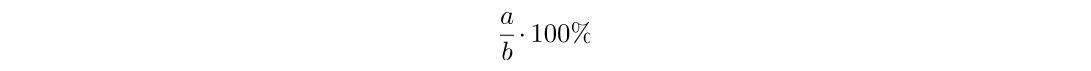 11Число злокачественных новообразований, выявленных впервые на ранних стадиях (I–II стадии) от числа выявленных случаев злокачественных новообразований (без выявления посмертно) - выявлено в отчетном году злокачественных новообразований (без выявленных посмертно), челФорма государственного федерального статистического наблюдения № 7КОМИТЕТ ПО ЗДРАВООХРАНЕНИЮ САНКТ-ПЕТЕРБУРГАМуниципальные образования субъектов РФЕжеквартальноотносительный показатель11Число злокачественных новообразований, выявленных впервые на ранних стадиях (I–II стадии) от числа выявленных случаев злокачественных новообразований (без выявления посмертно) - из числа злокачественных новообразований имели I стадию , челФорма государственного федерального статистического наблюдения № 7КОМИТЕТ ПО ЗДРАВООХРАНЕНИЮ САНКТ-ПЕТЕРБУРГАМуниципальные образования субъектов РФЕжеквартальноотносительный показатель202020202020202020№ п/п№ п/пМетодика расчетаБазовые показателиИсточник данныхОтветственный за сбор данныхУровень агрегирования информацииВременные характеристикиДополнительная информация112345678Форма государственного федерального статистического наблюдения № 7КОМИТЕТ ПО ЗДРАВООХРАНЕНИЮ САНКТ-ПЕТЕРБУРГАМуниципальные образования субъектов РФЕжеквартальноУдельный вес больных со злокачественными новообразованиями, состоящих на учете 5 лет и более, % ПРОЦУдельный вес больных со злокачественными новообразованиями, состоящих на учете 5 лет и более, % ПРОЦУдельный вес больных со злокачественными новообразованиями, состоящих на учете 5 лет и более, % ПРОЦУдельный вес больных со злокачественными новообразованиями, состоящих на учете 5 лет и более, % ПРОЦУдельный вес больных со злокачественными новообразованиями, состоящих на учете 5 лет и более, % ПРОЦУдельный вес больных со злокачественными новообразованиями, состоящих на учете 5 лет и более, % ПРОЦУдельный вес больных со злокачественными новообразованиями, состоящих на учете 5 лет и более, % ПРОЦУдельный вес больных со злокачественными новообразованиями, состоящих на учете 5 лет и более, % ПРОЦУдельный вес больных со злокачественными новообразованиями, состоящих на учете 5 лет и более, % ПРОЦ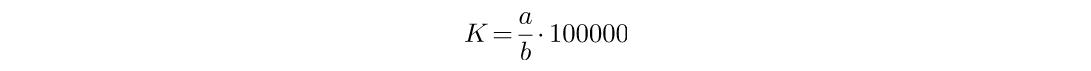 22Смертность от новообразований,  в том числе от злокачественных (на 100 тыс. населения)а - число умерших от новообразований,  в том числе от злокачественных, челФорма федерального статистического наблюдения № 30 КОМИТЕТ ПО ЗДРАВООХРАНЕНИЮ САНКТ-ПЕТЕРБУРГАМуниципальные образования субъектов РФЕжемесячноОтношение числа умерших от новообразований,  в том числе от злокачественных, к среднегодовой численности населения по текущей оценке22Смертность от новообразований,  в том числе от злокачественных (на 100 тыс. населения)b - среднегодовая численность населения по текущей оценке, челФорма федерального статистического наблюдения № 30 КОМИТЕТ ПО ЗДРАВООХРАНЕНИЮ САНКТ-ПЕТЕРБУРГАМуниципальные образования субъектов РФЕжемесячноОтношение числа умерших от новообразований,  в том числе от злокачественных, к среднегодовой численности населения по текущей оценке21212121212121212121№ п/п№ п/пМетодика расчетаБазовые показателиИсточник данныхОтветственный за сбор данныхУровень агрегирования информацииВременные характеристикиДополнительная информацияДополнительная информация1123456788Доля злокачественных новообразований, выявленных на ранних стадиях  ПРОЦДоля злокачественных новообразований, выявленных на ранних стадиях  ПРОЦДоля злокачественных новообразований, выявленных на ранних стадиях  ПРОЦДоля злокачественных новообразований, выявленных на ранних стадиях  ПРОЦДоля злокачественных новообразований, выявленных на ранних стадиях  ПРОЦДоля злокачественных новообразований, выявленных на ранних стадиях  ПРОЦДоля злокачественных новообразований, выявленных на ранних стадиях  ПРОЦДоля злокачественных новообразований, выявленных на ранних стадиях  ПРОЦДоля злокачественных новообразований, выявленных на ранних стадиях  ПРОЦДоля злокачественных новообразований, выявленных на ранних стадиях  ПРОЦ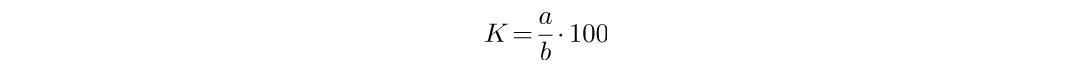 33Доля новообразований, выявленных на ранних стадиях (I-II стадии), %a - Число злокачественных новообразований, выявленных впервые на ранних стадиях(I-II стадии), едФорма федерального статистического наблюдения № 30 КОМИТЕТ ПО ЗДРАВООХРАНЕНИЮ САНКТ-ПЕТЕРБУРГАМуниципальные образования субъектов РФЕжемесячноЧисло злокачественных новообразований, выявленных впервые на ранних стадиях(I-II стадии), от числа выявленных случаев злокачественных новообразований (без выявления посмертно)Число злокачественных новообразований, выявленных впервые на ранних стадиях(I-II стадии), от числа выявленных случаев злокачественных новообразований (без выявления посмертно)22227. Дополнительная информация7. Дополнительная информацияОсновной целью проекта «Борьба с онкологическими заболеваниями» является снижение смертности от новообразований в том числе от злокачественных. Основными показателями регионального проекта являются достижение в 2024 году: увеличения доли злокачественных новообразований, выявленных на ранних стадиях (I-II стадии) до 57,0 %, увеличение удельного веса больных со злокачественными новообразованиями, состоящих на учете 5 лет и более до 56,6% и снижение показателя одногодичной летальности больных со злокачественными новообразованиями (умерли в течение первого года с момента установления диагноза из числа больных, впервые взятых на учет в предыдущем году) до 17,3%.Основной задачей проекта является разработка и реализация программы борьбы с онкологическими заболеваниями (далее – Программа).В рамках разработки и реализации Программы предполагается достижение следующих основных результатов:Организация сети центров амбулаторной онкологической помощи на базе             СПб ГБУЗ «Городской клинический онкологический диспансер», СПб ГБУЗ «Городской консультативно-диагностический центр №1», СПб ГБУЗ «Городская поликлиника №71», СПб ГБУЗ «Онкологический диспансер Московского района», СПб ГБУЗ «Городская поликлиника №77»,         СПб ГБУЗ «Консультативно диагностическая поликлиника №1 Приморского района», СПб ГБУЗ «Городская поликлиника №109»,          СПб ГБУЗ «Городская больница №40 Курортного района», СПб ГБУЗ «Городская поликлиника №17», СПб ГБУЗ «Городская поликлиника №60», СПб ГБУЗ «Городская поликлиника №39», СПб ГБУЗ «Городская поликлиника №43», СПб ГБУЗ «Городская поликлиника №104»,           СПб ГБУЗ «Городская поликлиника №106», СПб ГБУЗ «Николаевская больница», СПб ГБУЗ «Городская поликлиника №28», СПб ГБУЗ «Городская поликлиника №3».Переоснащение сети региональных онкологических диспансеров/больниц.Создание референс-центров иммуногистохимических, патоморфологических исследований и лучевых методов исследований;Для достижения указанных результатов необходимо реализовать комплекс мероприятий направленных на:Профилактику и предупреждение развития онкологических заболеваний, посредством снижения потребления табачной и алкогольной продукции, формирования культуры здорового образа жизни, контроля за выбросами канцерогенных веществ в окружающую среду.Раннее выявление онкологических заболеваний путем проведения медицинских осмотров и скринингов, выявления пациентов входящих в группу высокого риска, в том числе генетически обусловленного, развития/наличия онкологического заболевания, повышения онконастороженности врачей и пациентов.Сокращение сроков диагностики и повышение ее и качества, путем создания на базе многопрофильных больниц и центров амбулаторной онкологической помощи, обладающих полным спектром оборудования и специалистов, необходимых условий для комплексной и своевременной диагностики основных видов злокачественных новообразований. Внедрение своевременных методов диагностики. Совершенствование контроля качества оказания медицинской помощи пациентам с онкологическими заболеваниями посредством создания сети окружных референс-центров иммуногистохимических, патоморфологических исследований и лучевых методов исследований. Организация на базе ГБУЗ «Санкт-Петербургский клинический научно-практический центр специализированных видов медицинской помощи (онкологический)» референсного центра по проведению морфологических исследований. Повышение качества и эффективности лечения онкологических заболеваний путем модернизации материально-технической базы онкологических центров и диспансеров, в том числе иммуногистохимических, патоморфологических и генетических лабораторий, развития инфраструктуры объектов ядерной медицины. Внедрение клинических рекомендаций и протоколов лечения больных с онкологическими заболеваниями. Основной целью проекта «Борьба с онкологическими заболеваниями» является снижение смертности от новообразований в том числе от злокачественных. Основными показателями регионального проекта являются достижение в 2024 году: увеличения доли злокачественных новообразований, выявленных на ранних стадиях (I-II стадии) до 57,0 %, увеличение удельного веса больных со злокачественными новообразованиями, состоящих на учете 5 лет и более до 56,6% и снижение показателя одногодичной летальности больных со злокачественными новообразованиями (умерли в течение первого года с момента установления диагноза из числа больных, впервые взятых на учет в предыдущем году) до 17,3%.Основной задачей проекта является разработка и реализация программы борьбы с онкологическими заболеваниями (далее – Программа).В рамках разработки и реализации Программы предполагается достижение следующих основных результатов:Организация сети центров амбулаторной онкологической помощи на базе             СПб ГБУЗ «Городской клинический онкологический диспансер», СПб ГБУЗ «Городской консультативно-диагностический центр №1», СПб ГБУЗ «Городская поликлиника №71», СПб ГБУЗ «Онкологический диспансер Московского района», СПб ГБУЗ «Городская поликлиника №77»,         СПб ГБУЗ «Консультативно диагностическая поликлиника №1 Приморского района», СПб ГБУЗ «Городская поликлиника №109»,          СПб ГБУЗ «Городская больница №40 Курортного района», СПб ГБУЗ «Городская поликлиника №17», СПб ГБУЗ «Городская поликлиника №60», СПб ГБУЗ «Городская поликлиника №39», СПб ГБУЗ «Городская поликлиника №43», СПб ГБУЗ «Городская поликлиника №104»,           СПб ГБУЗ «Городская поликлиника №106», СПб ГБУЗ «Николаевская больница», СПб ГБУЗ «Городская поликлиника №28», СПб ГБУЗ «Городская поликлиника №3».Переоснащение сети региональных онкологических диспансеров/больниц.Создание референс-центров иммуногистохимических, патоморфологических исследований и лучевых методов исследований;Для достижения указанных результатов необходимо реализовать комплекс мероприятий направленных на:Профилактику и предупреждение развития онкологических заболеваний, посредством снижения потребления табачной и алкогольной продукции, формирования культуры здорового образа жизни, контроля за выбросами канцерогенных веществ в окружающую среду.Раннее выявление онкологических заболеваний путем проведения медицинских осмотров и скринингов, выявления пациентов входящих в группу высокого риска, в том числе генетически обусловленного, развития/наличия онкологического заболевания, повышения онконастороженности врачей и пациентов.Сокращение сроков диагностики и повышение ее и качества, путем создания на базе многопрофильных больниц и центров амбулаторной онкологической помощи, обладающих полным спектром оборудования и специалистов, необходимых условий для комплексной и своевременной диагностики основных видов злокачественных новообразований. Внедрение своевременных методов диагностики. Совершенствование контроля качества оказания медицинской помощи пациентам с онкологическими заболеваниями посредством создания сети окружных референс-центров иммуногистохимических, патоморфологических исследований и лучевых методов исследований. Организация на базе ГБУЗ «Санкт-Петербургский клинический научно-практический центр специализированных видов медицинской помощи (онкологический)» референсного центра по проведению морфологических исследований. Повышение качества и эффективности лечения онкологических заболеваний путем модернизации материально-технической базы онкологических центров и диспансеров, в том числе иммуногистохимических, патоморфологических и генетических лабораторий, развития инфраструктуры объектов ядерной медицины. Внедрение клинических рекомендаций и протоколов лечения больных с онкологическими заболеваниями. Основной целью проекта «Борьба с онкологическими заболеваниями» является снижение смертности от новообразований в том числе от злокачественных. Основными показателями регионального проекта являются достижение в 2024 году: увеличения доли злокачественных новообразований, выявленных на ранних стадиях (I-II стадии) до 57,0 %, увеличение удельного веса больных со злокачественными новообразованиями, состоящих на учете 5 лет и более до 56,6% и снижение показателя одногодичной летальности больных со злокачественными новообразованиями (умерли в течение первого года с момента установления диагноза из числа больных, впервые взятых на учет в предыдущем году) до 17,3%.Основной задачей проекта является разработка и реализация программы борьбы с онкологическими заболеваниями (далее – Программа).В рамках разработки и реализации Программы предполагается достижение следующих основных результатов:Организация сети центров амбулаторной онкологической помощи на базе             СПб ГБУЗ «Городской клинический онкологический диспансер», СПб ГБУЗ «Городской консультативно-диагностический центр №1», СПб ГБУЗ «Городская поликлиника №71», СПб ГБУЗ «Онкологический диспансер Московского района», СПб ГБУЗ «Городская поликлиника №77»,         СПб ГБУЗ «Консультативно диагностическая поликлиника №1 Приморского района», СПб ГБУЗ «Городская поликлиника №109»,          СПб ГБУЗ «Городская больница №40 Курортного района», СПб ГБУЗ «Городская поликлиника №17», СПб ГБУЗ «Городская поликлиника №60», СПб ГБУЗ «Городская поликлиника №39», СПб ГБУЗ «Городская поликлиника №43», СПб ГБУЗ «Городская поликлиника №104»,           СПб ГБУЗ «Городская поликлиника №106», СПб ГБУЗ «Николаевская больница», СПб ГБУЗ «Городская поликлиника №28», СПб ГБУЗ «Городская поликлиника №3».Переоснащение сети региональных онкологических диспансеров/больниц.Создание референс-центров иммуногистохимических, патоморфологических исследований и лучевых методов исследований;Для достижения указанных результатов необходимо реализовать комплекс мероприятий направленных на:Профилактику и предупреждение развития онкологических заболеваний, посредством снижения потребления табачной и алкогольной продукции, формирования культуры здорового образа жизни, контроля за выбросами канцерогенных веществ в окружающую среду.Раннее выявление онкологических заболеваний путем проведения медицинских осмотров и скринингов, выявления пациентов входящих в группу высокого риска, в том числе генетически обусловленного, развития/наличия онкологического заболевания, повышения онконастороженности врачей и пациентов.Сокращение сроков диагностики и повышение ее и качества, путем создания на базе многопрофильных больниц и центров амбулаторной онкологической помощи, обладающих полным спектром оборудования и специалистов, необходимых условий для комплексной и своевременной диагностики основных видов злокачественных новообразований. Внедрение своевременных методов диагностики. Совершенствование контроля качества оказания медицинской помощи пациентам с онкологическими заболеваниями посредством создания сети окружных референс-центров иммуногистохимических, патоморфологических исследований и лучевых методов исследований. Организация на базе ГБУЗ «Санкт-Петербургский клинический научно-практический центр специализированных видов медицинской помощи (онкологический)» референсного центра по проведению морфологических исследований. Повышение качества и эффективности лечения онкологических заболеваний путем модернизации материально-технической базы онкологических центров и диспансеров, в том числе иммуногистохимических, патоморфологических и генетических лабораторий, развития инфраструктуры объектов ядерной медицины. Внедрение клинических рекомендаций и протоколов лечения больных с онкологическими заболеваниями. 23232323232323ПРИЛОЖЕНИЕ №1к паспорту регионального проектаБорьба с онкологическими заболеваниями (город федерального значения Санкт-Петербург)ПЛАН МЕРОПРИЯТИЙпо реализации регионального проектаПЛАН МЕРОПРИЯТИЙпо реализации регионального проектаПЛАН МЕРОПРИЯТИЙпо реализации регионального проектаПЛАН МЕРОПРИЯТИЙпо реализации регионального проектаПЛАН МЕРОПРИЯТИЙпо реализации регионального проектаПЛАН МЕРОПРИЯТИЙпо реализации регионального проектаПЛАН МЕРОПРИЯТИЙпо реализации регионального проекта№ п/пНаименование результата, мероприятия, контрольной точкиНаименование результата, мероприятия, контрольной точкиСроки реализацииСроки реализацииОтветственный исполнительВид документа и характеристикарезультата№ п/пНаименование результата, мероприятия, контрольной точкиНаименование результата, мероприятия, контрольной точкиначалоокончаниеОтветственный исполнительВид документа и характеристикарезультата12234561Результат "В 85 субъектах Российской Федерации разработаны и утверждены региональные программы "Борьба с онкологическими заболеваниями""0Результат "В 85 субъектах Российской Федерации разработаны и утверждены региональные программы "Борьба с онкологическими заболеваниями""0-01.07.2019Антипов Евгений Юрьевич, Заместитель председателя Министерством здравоохранения Российской Федерации в первом квартале 2019 года будет определено подведомственное федеральное учреждение и на его базе создан координационный центр для обеспечения разработки и реализации региональных программ «Борьба с онкологическими заболеваниями», разработаны требования к региональным программам «Борьба онкологическими заболеваниями» (далее – требования) предусматривающие реализацию комплекса мер, направленных, в том числе на совершенствование профилактики и раннего выявления злокачественных новообразований, на повышение эффективности диагностики и лечения злокачественных новообразований, в том числе с применением эффективных 1Результат "В 85 субъектах Российской Федерации разработаны и утверждены региональные программы "Борьба с онкологическими заболеваниями""0Результат "В 85 субъектах Российской Федерации разработаны и утверждены региональные программы "Борьба с онкологическими заболеваниями""0-01.07.2019Антипов Евгений Юрьевич, Заместитель председателя Министерством здравоохранения Российской Федерации в первом квартале 2019 года будет определено подведомственное федеральное учреждение и на его базе создан координационный центр для обеспечения разработки и реализации региональных программ «Борьба с онкологическими заболеваниями», разработаны требования к региональным программам «Борьба онкологическими заболеваниями» (далее – требования) предусматривающие реализацию комплекса мер, направленных, в том числе на совершенствование профилактики и раннего выявления злокачественных новообразований, на повышение эффективности диагностики и лечения злокачественных новообразований, в том числе с применением эффективных 1Результат "В 85 субъектах Российской Федерации разработаны и утверждены региональные программы "Борьба с онкологическими заболеваниями""0Результат "В 85 субъектах Российской Федерации разработаны и утверждены региональные программы "Борьба с онкологическими заболеваниями""0-01.07.2019Антипов Евгений Юрьевич, Заместитель председателя Министерством здравоохранения Российской Федерации в первом квартале 2019 года будет определено подведомственное федеральное учреждение и на его базе создан координационный центр для обеспечения разработки и реализации региональных программ «Борьба с онкологическими заболеваниями», разработаны требования к региональным программам «Борьба онкологическими заболеваниями» (далее – требования) предусматривающие реализацию комплекса мер, направленных, в том числе на совершенствование профилактики и раннего выявления злокачественных новообразований, на повышение эффективности диагностики и лечения злокачественных новообразований, в том числе с применением эффективных 242424242424№ п/пНаименование результата, мероприятия, контрольной точкиСроки реализацииСроки реализацииОтветственный исполнительВид документа и характеристикарезультата№ п/пНаименование результата, мероприятия, контрольной точкиначалоокончаниеОтветственный исполнительВид документа и характеристикарезультата123456методов диагностики злокачественных новообразований и использованием телемедицинских технологий, внедрение высокоэффективных радиологических, химиотерапевтических и комбинированных хирургических методов лечения с использованием клинических рекомендаций, обеспечение полного цикла при применении химиотерапевтического лечения у больных со злокачественными новообразованиями, повышение доступности высокотехнологичных методов лечения для пациентов с онкологическими заболеваниями, повышение профессиональной квалификации медицинского персонала первичного звена здравоохранения, врачей-онкологов, врачей-радиологов и других специалистов, участвующих в оказании онкологической помощи населению, развитие реабилитации онкологических больных, внедрение современных программ реабилитации онкологических больных и программ психосоциальной поддержки онкологических больных. Во всех субъектах Российской Федерации на методов диагностики злокачественных новообразований и использованием телемедицинских технологий, внедрение высокоэффективных радиологических, химиотерапевтических и комбинированных хирургических методов лечения с использованием клинических рекомендаций, обеспечение полного цикла при применении химиотерапевтического лечения у больных со злокачественными новообразованиями, повышение доступности высокотехнологичных методов лечения для пациентов с онкологическими заболеваниями, повышение профессиональной квалификации медицинского персонала первичного звена здравоохранения, врачей-онкологов, врачей-радиологов и других специалистов, участвующих в оказании онкологической помощи населению, развитие реабилитации онкологических больных, внедрение современных программ реабилитации онкологических больных и программ психосоциальной поддержки онкологических больных. Во всех субъектах Российской Федерации на методов диагностики злокачественных новообразований и использованием телемедицинских технологий, внедрение высокоэффективных радиологических, химиотерапевтических и комбинированных хирургических методов лечения с использованием клинических рекомендаций, обеспечение полного цикла при применении химиотерапевтического лечения у больных со злокачественными новообразованиями, повышение доступности высокотехнологичных методов лечения для пациентов с онкологическими заболеваниями, повышение профессиональной квалификации медицинского персонала первичного звена здравоохранения, врачей-онкологов, врачей-радиологов и других специалистов, участвующих в оказании онкологической помощи населению, развитие реабилитации онкологических больных, внедрение современных программ реабилитации онкологических больных и программ психосоциальной поддержки онкологических больных. Во всех субъектах Российской Федерации на 252525252525№ п/пНаименование результата, мероприятия, контрольной точкиСроки реализацииСроки реализацииОтветственный исполнительВид документа и характеристикарезультата№ п/пНаименование результата, мероприятия, контрольной точкиначалоокончаниеОтветственный исполнительВид документа и характеристикарезультата123456основании требований разработаны и утверждены региональные программы «Борьба с онкологическими заболеваниями». Координационным центром в рамках государственного задания будет осуществляться мониторинг реализации мероприятий региональных программ, по результатам которого ежегодно будет составляться отчет, содержащий рекомендации о дальнейшей корректировке и реализации мероприятий. По итогам 2024 года координационным центром будет сформирован итоговый отчет о результатах реализации региональных программ «Борьба с онкологическими заболеваниями» и их эффективности.основании требований разработаны и утверждены региональные программы «Борьба с онкологическими заболеваниями». Координационным центром в рамках государственного задания будет осуществляться мониторинг реализации мероприятий региональных программ, по результатам которого ежегодно будет составляться отчет, содержащий рекомендации о дальнейшей корректировке и реализации мероприятий. По итогам 2024 года координационным центром будет сформирован итоговый отчет о результатах реализации региональных программ «Борьба с онкологическими заболеваниями» и их эффективности.1.1Контрольная точка "Документ утвержден (подписан)"-01.07.2019Антипов Евгений Юрьевич, Заместитель председателя1.2Контрольная точка "Документ опубликован"-01.07.2019Антипов Евгений Юрьевич, Заместитель председателя1.2.1Мероприятие "Публикация документа"01.04.201901.07.2019Антипов Евгений Юрьевич, Заместитель председателяПрочий тип документа 262626262626№ п/пНаименование результата, мероприятия, контрольной точкиСроки реализацииСроки реализацииОтветственный исполнительВид документа и характеристикарезультата№ п/пНаименование результата, мероприятия, контрольной точкиначалоокончаниеОтветственный исполнительВид документа и характеристикарезультата1234561.3Контрольная точка "Документ утвержден (подписан)"-01.07.2019Антипов Евгений Юрьевич, Заместитель председателя1.3.1Мероприятие "Утверждена региональная программа Санкт-Петербурга "Борьба с онкологическими заболеваниями""01.06.201901.07.2019Антипов Евгений Юрьевич, Заместитель председателяРаспоряжение 2Результат "Совершенствование системы оказания медицинской помощи больным онкологическими заболеваниями"0-31.12.2020Антипов Евгений Юрьевич, Заместитель председателя2.1Контрольная точка "Освоены средства бюджета Санкт-Петербурга, выделенные на совершенствование системы оказания медицинской помощи больным онкологическими заболеваниями."-31.12.2019Антипов Евгений Юрьевич, Заместитель председателя2.1.1Мероприятие "Освоение средств бюджета Санкт-Петербурга, выделенных на совершенствование системы оказания медицинской помощи больным онкологическими заболеваниями."11.01.201931.12.2019Антипов Евгений Юрьевич, Заместитель председателяСправка 2.2Контрольная точка "Освоены средства бюджета Санкт-Петербурга, выделенные на совершенствование системы оказания медицинской помощи больным онкологическими заболеваниями."-31.12.2020Антипов Евгений Юрьевич, Заместитель председателя2.2.1Мероприятие "Освоение средств бюджета Санкт-Петербурга, выделенные на совершенствование системы оказания медицинской помощи больным онкологическими заболеваниями."01.01.202031.12.2020Антипов Евгений Юрьевич, Заместитель председателяСправка 272727272727№ п/пНаименование результата, мероприятия, контрольной точкиСроки реализацииСроки реализацииОтветственный исполнительВид документа и характеристикарезультата№ п/пНаименование результата, мероприятия, контрольной точкиначалоокончаниеОтветственный исполнительВид документа и характеристикарезультата1234563Результат "Финансовое обеспечение оказания медицинской помощи больным с онкологическими заболеваниями в соответствии с клиническими рекомендациями "0-31.12.2024Стожаров Вадим Владимирович, Заместитель директора3.1Контрольная точка "Предоставлен отчет об использовании межбюджетных трансфертов"-31.12.2019Стожаров Вадим Владимирович, Заместитель директора3.1.1Мероприятие "Мониторинг оказания онкологической помощи населению, в том числе учет законченных случаев химиотерапии, лучевой терапии, комбинированного и хирургического лечения."11.01.201931.12.2019Стожаров Вадим Владимирович, Заместитель директораОтчет 3.2Контрольная точка "Предоставлен отчет об использовании межбюджетных трансфертов"-31.12.2020Стожаров Вадим Владимирович, Заместитель директора3.2.1Мероприятие "Мониторинг оказания онкологической помощи населению, в том числе учет законченных случаев химиотерапии, лучевой терапии, комбинированного и хирургического лечения."25.02.202031.12.2020Стожаров Вадим Владимирович, Заместитель директораОтчет 3.3Контрольная точка "Предоставлен отчет об использовании межбюджетных трансфертов"-31.12.2021Стожаров Вадим Владимирович, Заместитель директора3.3.1Мероприятие "Мониторинг оказания онкологической помощи населению, в том числе учет законченных случаев химиотерапии, лучевой терапии, комбинированного и хирургического лечения."25.02.202131.12.2021Стожаров Вадим Владимирович, Заместитель директораОтчет 282828282828№ п/пНаименование результата, мероприятия, контрольной точкиСроки реализацииСроки реализацииОтветственный исполнительВид документа и характеристикарезультата№ п/пНаименование результата, мероприятия, контрольной точкиначалоокончаниеОтветственный исполнительВид документа и характеристикарезультата1234563.4Контрольная точка "Предоставлен отчет об использовании межбюджетных трансфертов"-31.12.2022Стожаров Вадим Владимирович, Заместитель директора3.4.1Мероприятие "Мониторинг оказания онкологической помощи населению, в том числе учет законченных случаев химиотерапии, лучевой терапии, комбинированного и хирургического лечения."25.02.202231.12.2022Стожаров Вадим Владимирович, Заместитель директораОтчет 3.5Контрольная точка "Предоставлен отчет об использовании межбюджетных трансфертов"-31.12.2023Стожаров Вадим Владимирович, Заместитель директора3.5.1Мероприятие "Мониторинг оказания онкологической помощи населению, в том числе учет законченных случаев химиотерапии, лучевой терапии, комбинированного и хирургического лечения."25.02.202331.12.2023Стожаров Вадим Владимирович, Заместитель директораОтчет 3.6Контрольная точка "Предоставлен отчет об использовании межбюджетных трансфертов"-31.12.2024Стожаров Вадим Владимирович, Заместитель директора3.6.1Мероприятие "Мониторинг оказания онкологической помощи населению, в том числе учет законченных случаев химиотерапии, лучевой терапии, комбинированного и хирургического лечения."25.02.202431.12.2024Стожаров Вадим Владимирович, Заместитель директораОтчет 292929292929№ п/пНаименование результата, мероприятия, контрольной точкиСроки реализацииСроки реализацииОтветственный исполнительВид документа и характеристикарезультата№ п/пНаименование результата, мероприятия, контрольной точкиначалоокончаниеОтветственный исполнительВид документа и характеристикарезультата1234564Результат "Внедрение региональной централизованной информационной системы «Организация оказания медицинской помощи больным онкологическими заболеваниями»"0-31.12.2024Антипов Евгений Юрьевич, Заместитель председателя4.1Контрольная точка "Внедрение региональной централизованной информационной системы «Организация оказания медицинской помощи больным онкологическими заболеваниями» осуществляется в рамках регионального  проекта Санкт-Петербурга «Создание единого цифрового контура в здравоохранении на основе единой государственной информационной системы здравоохранения (ЕГИСЗ)» Национального проекта «Здравоохранение»"-31.12.2024Антипов Евгений Юрьевич, Заместитель председателя4.1.1Мероприятие "Создание и внедрение региональной централизованной информационной системы «Организация оказания медицинской помощи больным онкологическими заболеваниями» в рамках регионального проекта Санкт-Петербурга «Создание единого цифрового контура в здравоохранении на основе единой государственной информационной системы здравоохранения (ЕГИСЗ)» Национального проекта «Здравоохранение»"01.01.201931.12.2024Антипов Евгений Юрьевич, Заместитель председателяДоклад Комитета по здравоохранению5Результат "Переоснащение медицинским оборудованием региональных медицинских организаций, оказывающих помощь больным онкологическими заболеваниями (диспансеров/больниц)"0-31.12.2022Антипов Евгений Юрьевич, Заместитель председателя303030303030№ п/пНаименование результата, мероприятия, контрольной точкиСроки реализацииСроки реализацииОтветственный исполнительВид документа и характеристикарезультата№ п/пНаименование результата, мероприятия, контрольной точкиначалоокончаниеОтветственный исполнительВид документа и характеристикарезультата1234565.1Контрольная точка "Переоснащение медицинским оборудованием региональных медицинских организаций, оказывающих помощь больным онкологическими заболеваниями (диспансеров/больниц)"-31.12.2020Антипов Евгений Юрьевич, Заместитель председателя5.1.1Мероприятие "Переоснащены медицинским оборудованием региональные медицинские организации, оказывающие помощь больным онкологическими заболеваниями (диспансеров/больниц)"09.01.202031.12.2020Антипов Евгений Юрьевич, Заместитель председателяСправка 5.2Контрольная точка "Переоснащение медицинским оборудованием региональных медицинских организаций, оказывающих помощь больным онкологическими заболеваниями (диспансеров/больниц)"-31.12.2021Антипов Евгений Юрьевич, Заместитель председателя5.2.1Мероприятие "Переоснащены медицинским оборудованием региональные медицинские организации, оказывающие помощь больным онкологическими заболеваниями (диспансеров/больниц)"09.01.202131.12.2021Антипов Евгений Юрьевич, Заместитель председателяСправка 5.3Контрольная точка "Переоснащение медицинским оборудованием региональных медицинских организаций, оказывающих помощь больным онкологическими заболеваниями (диспансеров/больниц)"-31.12.2022Антипов Евгений Юрьевич, Заместитель председателя313131313131№ п/пНаименование результата, мероприятия, контрольной точкиСроки реализацииСроки реализацииОтветственный исполнительВид документа и характеристикарезультата№ п/пНаименование результата, мероприятия, контрольной точкиначалоокончаниеОтветственный исполнительВид документа и характеристикарезультата1234565.3.1Мероприятие "Переоснащены медицинским оборудованием региональные медицинские организации, оказывающие помощь больным онкологическими заболеваниями (диспансеров/больниц)"09.01.202231.12.2022Антипов Евгений Юрьевич, Заместитель председателяСправка 6Результат "Организовано не менее 420 центров амбулаторной онкологической помощи "0-31.12.2024Антипов Евгений Юрьевич, Заместитель председателя6.1Контрольная точка "Принято решение о создании (реорганизации) организации (структурного подразделения)"-15.02.2019Антипов Евгений Юрьевич, Заместитель председателя6.2Контрольная точка "Определены медицинские организации, на базе которых будут созданы не менее чем 8 центров амбулаторной онкологической помощи"-15.02.2019Антипов Евгений Юрьевич, Заместитель председателя6.3Контрольная точка "Отчет Комитета по здравоохранению Санкт-Петербурга"-31.03.2019Антипов Евгений Юрьевич, Заместитель председателя6.3.1Мероприятие "Создание центров амбулаторной онкологической помощи"15.02.201931.03.2019Антипов Евгений Юрьевич, Заместитель председателяОтчет Комитета по здравоохранению Санкт-Петербурга6.4Контрольная точка "Отчет Комитета по здравоохранению Санкт-Петербурга"-30.06.2019Антипов Евгений Юрьевич, Заместитель председателя323232323232№ п/пНаименование результата, мероприятия, контрольной точкиСроки реализацииСроки реализацииОтветственный исполнительВид документа и характеристикарезультата№ п/пНаименование результата, мероприятия, контрольной точкиначалоокончаниеОтветственный исполнительВид документа и характеристикарезультата1234566.4.1Мероприятие "Создание центров амбулаторной онкологической помощи"31.03.201930.06.2019Антипов Евгений Юрьевич, Заместитель председателяОтчет Комитета по здравоохранению Санкт-Петербурга6.5Контрольная точка "Отчет Комитета по здравоохранению Санкт-Петербурга"-30.09.2019Антипов Евгений Юрьевич, Заместитель председателя6.5.1Мероприятие "Создание центров амбулаторной онкологической помощи"30.06.201930.09.2019Антипов Евгений Юрьевич, Заместитель председателяЛокальные акты о создании центров амбулаторной онкологической помощи6.6Контрольная точка "Локальные акты о создании центров амбулаторной онкологической помощи"-31.12.2019Антипов Евгений Юрьевич, Заместитель председателя6.6.1Мероприятие "Создание центров амбулаторной онкологической помощи"30.09.201931.12.2019Антипов Евгений Юрьевич, Заместитель председателяЛокальные акты о создании центров амбулаторной онкологической помощи6.7Контрольная точка "Определены медицинские организации, на базе которых будут созданы не менее чем 5 центров амбулаторной онкологической помощи"-15.02.2020Антипов Евгений Юрьевич, Заместитель председателя6.7.1Мероприятие "определение медицинских организаций, на базе которых будут созданы не менее чем 5 центров амбулаторной онкологической помощи"01.01.202015.02.2020Антипов Евгений Юрьевич, Заместитель председателяОтчет 333333333333№ п/пНаименование результата, мероприятия, контрольной точкиСроки реализацииСроки реализацииОтветственный исполнительВид документа и характеристикарезультата№ п/пНаименование результата, мероприятия, контрольной точкиначалоокончаниеОтветственный исполнительВид документа и характеристикарезультата1234566.8.1Мероприятие "Создание центров амбулаторной онкологической помощи"15.02.201931.03.2019Антипов Евгений Юрьевич, Заместитель председателяОтчет Комитета по здравоохранению Санкт-Петербурга6.8Контрольная точка "Отчет Комитета по здравоохранению Санкт-Петербурга"-31.03.2020Антипов Евгений Юрьевич, Заместитель председателя6.9Контрольная точка "Отчет Комитета по здравоохранению Санкт-Петербурга"-30.06.2020Антипов Евгений Юрьевич, Заместитель председателя6.9.1Мероприятие "Создание центров амбулаторной онкологической помощи"31.03.202030.06.2020Антипов Евгений Юрьевич, Заместитель председателяОтчет Комитета по здравоохранению Санкт-Петербурга6.10Контрольная точка "Отчет Комитета по здравоохранению Санкт-Петербурга"-30.09.2020Антипов Евгений Юрьевич, Заместитель председателя6.10.1Мероприятие "Создание центров амбулаторной онкологической помощи"30.06.202030.09.2020Антипов Евгений Юрьевич, Заместитель председателяЛокальные акты о создании центров амбулаторной онкологической помощи6.11Контрольная точка "Локальные акты о создании центров амбулаторной онкологической помощи"-31.12.2020Антипов Евгений Юрьевич, Заместитель председателя6.11.1Мероприятие "Создание центров амбулаторной онкологической помощи"30.09.202031.12.2020Антипов Евгений Юрьевич, Заместитель председателяЛокальные акты о создании центров амбулаторной онкологической помощи 343434343434№ п/пНаименование результата, мероприятия, контрольной точкиСроки реализацииСроки реализацииОтветственный исполнительВид документа и характеристикарезультата№ п/пНаименование результата, мероприятия, контрольной точкиначалоокончаниеОтветственный исполнительВид документа и характеристикарезультата1234566.12Контрольная точка "Определены медицинские организации, на базе которых будут созданы 2 центра амбулаторной онкологической помощи"-15.02.2021Антипов Евгений Юрьевич, Заместитель председателя6.12.1Мероприятие "Определение медицинских организаций, на базе которых будут созданы 2 центра амбулаторной онкологической помощи"01.01.202115.02.2021Антипов Евгений Юрьевич, Заместитель председателяОтчет 6.13Контрольная точка "Отчет Комитета по здравоохранению Санкт-Петербурга"-31.03.2021Антипов Евгений Юрьевич, Заместитель председателя6.13.1Мероприятие "Создание центров амбулаторной онкологической помощи"15.02.202131.03.2021Антипов Евгений Юрьевич, Заместитель председателяОтчет Комитета по здравоохранению Санкт-Петербурга6.14Контрольная точка "Отчет Комитета по здравоохранению Санкт-Петербурга"-30.06.2021Антипов Евгений Юрьевич, Заместитель председателя6.14.1Мероприятие "Создание центров амбулаторной онкологической помощи"31.03.202130.06.2021Антипов Евгений Юрьевич, Заместитель председателяОтчет Комитета по здравоохранению Санкт-Петербурга6.15Контрольная точка "Отчет Комитета по здравоохранению Санкт-Петербурга"-30.09.2021Антипов Евгений Юрьевич, Заместитель председателя6.15.1Мероприятие "Создание центров амбулаторной онкологической помощи"30.06.202130.09.2021Антипов Евгений Юрьевич, Заместитель председателяЛокальные акты о создании центров амбулаторной онкологической помощи353535353535№ п/пНаименование результата, мероприятия, контрольной точкиСроки реализацииСроки реализацииОтветственный исполнительВид документа и характеристикарезультата№ п/пНаименование результата, мероприятия, контрольной точкиначалоокончаниеОтветственный исполнительВид документа и характеристикарезультата1234566.16Контрольная точка "Локальные акты о создании центров амбулаторной онкологической помощи"-31.12.2021Антипов Евгений Юрьевич, Заместитель председателя6.16.1Мероприятие "Создание центров амбулаторной онкологической помощи"30.09.202131.12.2021Антипов Евгений Юрьевич, Заместитель председателяЛокальные акты о создании центров амбулаторной онкологической помощи6.17Контрольная точка "Определены медицинские организации, на базе которых будут созданы 3 центра амбулаторной онкологической помощи"-15.02.2022Антипов Евгений Юрьевич, Заместитель председателя6.17.1Мероприятие "Определение медицинских организаций, на базе которых будут созданы 3 центра амбулаторной онкологической помощи"01.01.202215.02.2022Антипов Евгений Юрьевич, Заместитель председателяОтчет 6.18Контрольная точка "Отчет Комитета по здравоохранению Санкт-Петербурга"-31.03.2022Антипов Евгений Юрьевич, Заместитель председателя6.18.1Мероприятие "Создание центров амбулаторной онкологической помощи"15.02.202231.03.2022Антипов Евгений Юрьевич, Заместитель председателяОтчет Комитета по здравоохранению Санкт-Петербурга6.19Контрольная точка "Отчет Комитета по здравоохранению Санкт-Петербурга"-30.06.2022Антипов Евгений Юрьевич, Заместитель председателя6.19.1Мероприятие "Создание центров амбулаторной онкологической помощи"31.03.202230.06.2022Антипов Евгений Юрьевич, Заместитель председателяОтчет Комитета по здравоохранению Санкт-Петербурга363636363636№ п/пНаименование результата, мероприятия, контрольной точкиСроки реализацииСроки реализацииОтветственный исполнительВид документа и характеристикарезультата№ п/пНаименование результата, мероприятия, контрольной точкиначалоокончаниеОтветственный исполнительВид документа и характеристикарезультата1234566.20Контрольная точка "Отчет Комитета по здравоохранению Санкт-Петербурга"-30.09.2022Антипов Евгений Юрьевич, Заместитель председателя6.20.1Мероприятие "Создание центров амбулаторной онкологической помощи"30.06.202230.09.2022Антипов Евгений Юрьевич, Заместитель председателяЛокальные акты о создании центров амбулаторной онкологической помощи6.21Контрольная точка "Локальные акты о создании центров амбулаторной онкологической помощи"-31.12.2022Антипов Евгений Юрьевич, Заместитель председателя6.21.1Мероприятие "Создание центров амбулаторной онкологической помощи"30.09.202231.12.2022Антипов Евгений Юрьевич, Заместитель председателяЛокальные акты о создании центров амбулаторной онкологической помощи7Результат "Завершено переоснащение медицинским оборудованием не менее 160 региональных медицинских организаций, оказывающих помощь больным онкологическими заболеваниями (диспансеров/больниц) "0-31.12.2024Антипов Евгений Юрьевич, Заместитель председателя7.1Контрольная точка "Заключено соглашение о предоставлении субсидии юридическому (физическому) лицу (соглашение о предоставлении субсидии юридическому (физическому) лицу включено в реестр соглашений)"-31.12.2019Антипов Евгений Юрьевич, Заместитель председателя7.2Контрольная точка "Предоставлен отчет о выполнении соглашения о предоставлении субсидии юридическому (физическому) лицу 	"-31.12.2019Антипов Евгений Юрьевич, Заместитель председателя373737373737№ п/пНаименование результата, мероприятия, контрольной точкиСроки реализацииСроки реализацииОтветственный исполнительВид документа и характеристикарезультата№ п/пНаименование результата, мероприятия, контрольной точкиначалоокончаниеОтветственный исполнительВид документа и характеристикарезультата1234567.3Контрольная точка "Определены 7 медицинские организации, оказывающие помощь больным с онкологическими заболеваниями, (диспансер/больниц) участвующие в переоснащении медицинским оборудованием в"-01.02.2019Антипов Евгений Юрьевич, Заместитель председателя7.3.1Мероприятие "Определение медицинских организаций, оказывающих помощь больным с онкологическими заболеваниями, (диспансер/больниц) участвующих в переоснащении медицинским оборудованием"01.01.201901.02.2019Антипов Евгений Юрьевич, Заместитель председателяОтчет Комитета по здравоохранению Санкт-Петербурга7.4Контрольная точка "Отчеты Санкт-Петербурга о ходе реализации соглашения о предоставлении иного межбюджетного трансфера из федерального бюджета бюджету Санкт-Петербурга на переоснащение медицинских организаций, оказывающих помощь больным с онкологическими заболеваниями, медицинским оборудованием"-30.09.2019Антипов Евгений Юрьевич, Заместитель председателя7.4.1Мероприятие "Реализация соглашения с Министерством здравоохранения Российской Федерации о предоставлении иного межбюджетного трансфера из федерального  бюджета бюджету Санкт-Петербурга на переоснащение медицинских организаций, оказывающих помощь больным с онкологическими заболеваниями, медицинским оборудованием"31.01.201930.09.2019Антипов Евгений Юрьевич, Заместитель председателяОтчеты Санкт-Петербурга о ходе реализации соглашения о предоставлении иного межбюджетного трансфера из федерального бюджета бюджету Санкт-Петербурга на переоснащение медицинских организаций, оказывающих помощь больным с онкологическими заболеваниями, медицинским оборудованием 383838383838№ п/пНаименование результата, мероприятия, контрольной точкиСроки реализацииСроки реализацииОтветственный исполнительВид документа и характеристикарезультата№ п/пНаименование результата, мероприятия, контрольной точкиначалоокончаниеОтветственный исполнительВид документа и характеристикарезультата1234567.5Контрольная точка "Заключены соглашения с Министерством здравоохранения Российской Федерации о предоставлении иного межбюджетного трансфера из федерального бюджета бюджету Санкт-Петербурга на переоснащение региональных медицинских организаций, оказывающих помощь больным онкологическими заболеваниями, медицинским оборудованием."-31.12.2019Антипов Евгений Юрьевич, Заместитель председателя7.5.1Мероприятие "Заключение соглашения с Министерством здравоохранения Российской Федерации о  о предоставлении иного межбюджетного трансфера из федерального бюджета бюджету Санкт-Петербурга на переоснащение  медицинских организаций, оказывающих помощь больным онкологическими заболеваниями, медицинским оборудованием."01.02.201901.04.2019Антипов Евгений Юрьевич, Заместитель председателяСоглашение 7.6Контрольная точка "Реализованы соглашения о предоставлении иного межбюджетного трансфера из федерального бюджета бюджету Санкт-Петербурга на переоснащение медицинских организаций, оказывающих помощь больным с онкологическими заболеваниями, медицинским оборудованием"-31.12.2019Антипов Евгений Юрьевич, Заместитель председателя393939393939№ п/пНаименование результата, мероприятия, контрольной точкиСроки реализацииСроки реализацииОтветственный исполнительВид документа и характеристикарезультата№ п/пНаименование результата, мероприятия, контрольной точкиначалоокончаниеОтветственный исполнительВид документа и характеристикарезультата1234567.6.1Мероприятие "Реализовано соглашение о предоставлении иного межбюджетного трансфера из федерального бюджета бюджету Санкт-Петербурга на переоснащение медицинских организаций, оказывающих помощь больным онкологическими заболеваниями, медицинским оборудованием."01.04.201931.12.2019Антипов Евгений Юрьевич, Заместитель председателяОтчет 7.7Контрольная точка "Заключено соглашение с Министерством здравоохранения Российской Федерации о предоставлении иного межбюджетного трансфера из федерального бюджета бюджету Санкт-Петербурга  на переоснащение региональных медицинских организаций, оказывающих помощь больным онкологическими заболеваниями, медицинским оборудованием."-01.04.2020Антипов Евгений Юрьевич, Заместитель председателя7.7.1Мероприятие "Заключение соглашения с Министерством здравоохранения Российской Федерации о  предоставлении иного межбюджетного трансфера из федерального бюджета бюджету Санкт-Петербурга на переоснащение  медицинских организаций, оказывающих помощь больным онкологическими заболеваниями, медицинским оборудованием."01.02.202001.04.2020Антипов Евгений Юрьевич, Заместитель председателяСоглашение 7.8Контрольная точка "Определены 7 медицинских организации, оказывающие помощь больным с онкологическими заболеваниями, (диспансер/больниц) участвующие в переоснащении медицинским оборудованием"-31.12.2020Антипов Евгений Юрьевич, Заместитель председателя404040404040№ п/пНаименование результата, мероприятия, контрольной точкиСроки реализацииСроки реализацииОтветственный исполнительВид документа и характеристикарезультата№ п/пНаименование результата, мероприятия, контрольной точкиначалоокончаниеОтветственный исполнительВид документа и характеристикарезультата1234567.8.1Мероприятие "Определены 7 медицинских организации, оказывающие помощь больным с онкологическими заболеваниями, (диспансер/больниц) участвующие в переоснащении медицинским оборудованием"01.01.202001.04.2020Антипов Евгений Юрьевич, Заместитель председателяОтчет 7.9Контрольная точка "Реализовано соглашение с Министерством здравоохранения Российской Федерации о предоставлении иного межбюджетного трансфера из федерального бюджета бюджету Санкт-Петербурга  на переоснащение региональных медицинских организаций, оказывающих помощь больным с онкологическими заболеваниями, медицинским оборудованием"-31.12.2020Антипов Евгений Юрьевич, Заместитель председателя7.9.1Мероприятие "Реализовано соглашение заключенное с Министерством здравоохранения  Российской Федерации о предоставлении иного межбюджетного трансфера из федерального бюджета бюджету Санкт-Петербурга на переоснащение  медицинских организаций, оказывающих помощь больным с онкологическими заболеваниями, медицинским оборудованием"01.04.202031.12.2020Антипов Евгений Юрьевич, Заместитель председателяОтчет 7.10Контрольная точка "Заключено  соглашение о предоставлении иного межбюджетного трансфера из федерального бюджета бюджету Санкт-Петербурга на переоснащение медицинских организаций, оказывающих помощь больным онкологическими заболеваниями, медицинским оборудованием"-01.04.2021Антипов Евгений Юрьевич, Заместитель председателя414141414141№ п/пНаименование результата, мероприятия, контрольной точкиСроки реализацииСроки реализацииОтветственный исполнительВид документа и характеристикарезультата№ п/пНаименование результата, мероприятия, контрольной точкиначалоокончаниеОтветственный исполнительВид документа и характеристикарезультата1234567.10.1Мероприятие "Заключено  соглашение о предоставлении иного межбюджетного трансфера из федерального бюджета бюджету Санкт-Петербурга на переоснащение медицинских организаций, оказывающих помощь больным онкологическими заболеваниями, медицинским оборудованием"01.02.202101.04.2021Антипов Евгений Юрьевич, Заместитель председателяСоглашение 7.11Контрольная точка "Определено 7 медицинских организаций, оказывающих помощь больным с онкологическими заболеваниями, (диспансер/больниц) участвующие в переоснащении медицинским оборудованием"-31.12.2021Антипов Евгений Юрьевич, Заместитель председателя7.11.1Мероприятие "Определение 7 медицинских организаций, оказывающих помощь больным с онкологическими заболеваниями, (диспансер/больниц) участвующие в переоснащении медицинским оборудованием"01.01.202101.04.2021Антипов Евгений Юрьевич, Заместитель председателяОтчет 7.12Контрольная точка "Реализовано соглашение о предоставлении иного межбюджетного трансфера из федерального бюджета бюджету Санкт-Петербурга на переоснащение медицинских организаций, оказывающих помощь больным онкологическими заболеваниями, медицинским оборудованием"-31.12.2021Антипов Евгений Юрьевич, Заместитель председателя424242424242№ п/пНаименование результата, мероприятия, контрольной точкиСроки реализацииСроки реализацииОтветственный исполнительВид документа и характеристикарезультата№ п/пНаименование результата, мероприятия, контрольной точкиначалоокончаниеОтветственный исполнительВид документа и характеристикарезультата1234567.12.1Мероприятие "Реализовано соглашение о предоставлении иного межбюджетного трансфера из федерального бюджета бюджету Санкт-Петербурга на переоснащение медицинских организаций, оказывающих помощь больным онкологическими заболеваниями, медицинским оборудованием"01.04.202131.12.2021Антипов Евгений Юрьевич, Заместитель председателяОтчет Санкт-Петербурга о реализации соглашения о предоставлении иного межбюджетного трансфера из федерального бюджета бюджету Санкт-Петербурга на переоснащение медицинских организаций, оказывающих помощь больным онкологическими заболеваниями, медицинским оборудованием.7.13Контрольная точка "Определено 3 медицинских организации, оказывающих помощь больным с онкологическими заболеваниями, (диспансер/больниц) участвующие в переоснащении медицинским оборудованием"-31.12.2022Антипов Евгений Юрьевич, Заместитель председателя7.13.1Мероприятие "Определение 3 медицинских организаций, оказывающих помощь больным с онкологическими заболеваниями, (диспансер/больниц) участвующие в переоснащении медицинским оборудованием"01.01.202201.04.2022Антипов Евгений Юрьевич, Заместитель председателяОтчет 7.14Контрольная точка "Заключено  соглашение о предоставлении иного межбюджетного трансфера из федерального бюджета бюджету Санкт-Петербурга на переоснащение медицинских организаций, оказывающих помощь больным онкологическими заболеваниями, медицинским оборудованием"-01.04.2022Антипов Евгений Юрьевич, Заместитель председателя434343434343№ п/пНаименование результата, мероприятия, контрольной точкиСроки реализацииСроки реализацииОтветственный исполнительВид документа и характеристикарезультата№ п/пНаименование результата, мероприятия, контрольной точкиначалоокончаниеОтветственный исполнительВид документа и характеристикарезультата1234567.14.1Мероприятие "Заключено  соглашение о предоставлении иного межбюджетного трансфера из федерального бюджета бюджету Санкт-Петербурга на переоснащение медицинских организаций, оказывающих помощь больным онкологическими заболеваниями, медицинским оборудованием"01.02.202201.04.2022Антипов Евгений Юрьевич, Заместитель председателяСоглашение 7.15Контрольная точка "Реализовано соглашение о предоставлении иного межбюджетного трансфера из федерального бюджета бюджету Санкт-Петербурга на переоснащение  медицинских организаций, оказывающих помощь больным с онкологическими заболеваниями, медицинским оборудованием"-31.12.2022Антипов Евгений Юрьевич, Заместитель председателя7.15.1Мероприятие "Реализовано соглашение заключенное с Министерством здравоохранения  Российской Федерации о предоставлении иного межбюджетного трансфера из федерального бюджета бюджету Санкт-Петербурга на переоснащение  медицинских организаций, оказывающих помощь больным с онкологическими заболеваниями, медицинским оборудованием"01.04.202231.12.2022Антипов Евгений Юрьевич, Заместитель председателяОтчет 7.16Контрольная точка "Заключено  соглашение о предоставлении иного межбюджетного трансфера из федерального бюджета бюджету Санкт-Петербурга на переоснащение медицинских организаций, оказывающих помощь больным онкологическими заболеваниями, медицинским оборудованием"-01.04.2023Антипов Евгений Юрьевич, Заместитель председателя444444444444№ п/пНаименование результата, мероприятия, контрольной точкиСроки реализацииСроки реализацииОтветственный исполнительВид документа и характеристикарезультата№ п/пНаименование результата, мероприятия, контрольной точкиначалоокончаниеОтветственный исполнительВид документа и характеристикарезультата1234567.16.1Мероприятие "Заключено  соглашение о предоставлении иного межбюджетного трансфера из федерального бюджета бюджету Санкт-Петербурга на переоснащение медицинских организаций, оказывающих помощь больным онкологическими заболеваниями, медицинским оборудованием"01.02.202301.04.2023Антипов Евгений Юрьевич, Заместитель председателяСоглашение 7.17Контрольная точка "Определено 7 медицинских организаций, оказывающих помощь больным с онкологическими заболеваниями, (диспансер/больниц) участвующие в переоснащении медицинским оборудованием"-31.12.2023Антипов Евгений Юрьевич, Заместитель председателя7.17.1Мероприятие "Определение 7 медицинских организаций, оказывающих помощь больным с онкологическими заболеваниями, (диспансер/больниц) участвующие в переоснащении медицинским оборудованием"01.01.202301.04.2023Антипов Евгений Юрьевич, Заместитель председателяОтчет 7.18Контрольная точка "Реализовано соглашение о предоставлении иного межбюджетного трансфера из федерального бюджета бюджету Санкт-Петербурга на переоснащение  медицинских организаций, оказывающих помощь больным с онкологическими заболеваниями, медицинским оборудованием"-31.12.2023Антипов Евгений Юрьевич, Заместитель председателя454545454545№ п/пНаименование результата, мероприятия, контрольной точкиСроки реализацииСроки реализацииОтветственный исполнительВид документа и характеристикарезультата№ п/пНаименование результата, мероприятия, контрольной точкиначалоокончаниеОтветственный исполнительВид документа и характеристикарезультата1234567.18.1Мероприятие "Реализовано соглашение заключенное с Министерством здравоохранения  Российской Федерации о предоставлении иного межбюджетного трансфера из федерального бюджета бюджету Санкт-Петербурга на переоснащение  медицинских организаций, оказывающих помощь больным с онкологическими заболеваниями, медицинским оборудованием"01.04.202331.12.2023Антипов Евгений Юрьевич, Заместитель председателяОтчет 7.19Контрольная точка "Реализовано соглашение о предоставлении иного межбюджетного трансфера из федерального бюджета бюджету Санкт-Петербурга на переоснащение  медицинских организаций, оказывающих помощь больным с онкологическими заболеваниями, медицинским оборудованием"-31.12.2024Антипов Евгений Юрьевич, Заместитель председателя7.19.1Мероприятие "Реализовано соглашение заключенное с Министерством здравоохранения  Российской Федерации о предоставлении иного межбюджетного трансфера из федерального бюджета бюджету Санкт-Петербурга на переоснащение  медицинских организаций, оказывающих помощь больным с онкологическими заболеваниями, медицинским оборудованием"01.04.202431.12.2024Антипов Евгений Юрьевич, Заместитель председателяОтчет 7.20Контрольная точка "Заключено  соглашение о предоставлении иного межбюджетного трансфера из федерального бюджета бюджету Санкт-Петербурга на переоснащение медицинских организаций, оказывающих помощь больным онкологическими заболеваниями, медицинским оборудованием"-01.04.2024Антипов Евгений Юрьевич, Заместитель председателя464646464646№ п/пНаименование результата, мероприятия, контрольной точкиСроки реализацииСроки реализацииОтветственный исполнительВид документа и характеристикарезультата№ п/пНаименование результата, мероприятия, контрольной точкиначалоокончаниеОтветственный исполнительВид документа и характеристикарезультата1234567.20.1Мероприятие "Заключено  соглашение о предоставлении иного межбюджетного трансфера из федерального бюджета бюджету Санкт-Петербурга на переоснащение медицинских организаций, оказывающих помощь больным онкологическими заболеваниями, медицинским оборудованием"01.02.202401.04.2024Антипов Евгений Юрьевич, Заместитель председателяСоглашение 7.21Контрольная точка "Определено 7 медицинских организаций, оказывающих помощь больным с онкологическими заболеваниями, (диспансер/больниц) участвующие в переоснащении медицинским оборудованием"-31.12.2024Антипов Евгений Юрьевич, Заместитель председателя7.21.1Мероприятие "Определение 7 медицинских организаций, оказывающих помощь больным с онкологическими заболеваниями, (диспансер/больниц) участвующие в переоснащении медицинским оборудованием"01.01.202401.04.2024Антипов Евгений Юрьевич, Заместитель председателяОтчет 